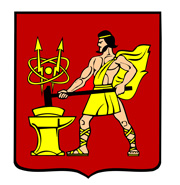 АДМИНИСТРАЦИЯ ГОРОДСКОГО ОКРУГА ЭЛЕКТРОСТАЛЬМОСКОВСКОЙ ОБЛАСТИПОСТАНОВЛЕНИЕ11.03.2019 № 130/3О внесении изменений в муниципальную программу «Сохранение и развитие культуры, искусства и народного творчества в городском округе Электросталь Московской области» на 2017-2021 годы, утвержденную постановлением Администрации городского округа Электросталь Московской области от 14.12.2016 № 903/16В соответствии с Федеральным законом от 06.10.2003 № 131-ФЗ «Об общих принципах организации местного самоуправления в Российской Федерации», Порядком разработки и реализации муниципальных программ Администрации городского округа Электросталь Московской области, утвержденным постановлением Администрации городского округа  Электросталь Московской области от 27.08.2013 №651/8, решением Совета депутатов городского округа Электросталь Московской области от 19.12.2018 №320/52 «О бюджете городского округа Электросталь Московской области на 2019 год и на плановый период 2020 и 2021 годов», Администрация городского округа Электросталь Московской области ПОСТАНОВЛЯЕТ:1. Внести изменения в муниципальную программу «Сохранение и развитие культуры, искусства и народного творчества в городском округе Электросталь Московской области» на 2017-2021 годы, утвержденную постановлением Администрации городского округа Электросталь Московской области от 14.12.2016 №903/16 (в редакции постановлений Администрации городского округа Электросталь Московской области от 06.12.2017 №880/12, от 29.03.2018 №238/3, от 31.05.2018 №485/5, от 30.07.2018 №703/7, 18.09.2018 №848/9, от 12.10.2018 №936/10, от 18.12.2018 №1173/12), изложив ее в новой редакции согласно приложению к настоящему постановлению.2. Опубликовать настоящее постановление в газете «Официальный вестник» и разместить на официальном сайте городского округа Электросталь Московской области в сети «Интернет»: www.electrostal.ru.3. Настоящее постановление вступает в силу после его официального опубликования.4. Источником финансирования размещения в средствах массовой информации настоящего постановления принять денежные средства, предусмотренные в бюджете городского округа Электросталь Московской области по подразделу 0113 раздела 0100 «Другие общегосударственные вопросы».5. Контроль за исполнением настоящего постановления возложить на заместителя Главы Администрации городского округа Электросталь Московской области                       Кокунову М.Ю.Глава городского округа                                                                                               В.Я. ПекаревПриложениек постановлению Администрации городского округа Электросталь Московской области11.03.2019 № 130/3«УТВЕРЖДЕНАпостановлением Администрации городского округа Электросталь Московской области от 14.12.2016 №903/16 (в редакции постановлений Администрации городского округа Электросталь Московской области  от 06.12.2017 №880/12, от 29.03.2018 №238/3, от 31.05.2018 №485/5, от 30.07.2018 №703/7, от 18.09.2018 №848/9, от 12.10.2018 №936/10, от 18.12.2018 №1173/12, от___11.03.2019___№_____130/3___)Муниципальная программа «Сохранение и развитие культуры, искусства и народного творчества в городском округе Электросталь Московской области» на 2017-2021 годы Паспорт муниципальной программы «Сохранение и развитие культуры, искусства и народного творчества в городском округе Электросталь Московской области» на 2017-2021 годы 1.  Общая характеристика сферы культуры, в том числе формулировка основных проблем сферы культуры, инерционный прогноз ее развития, описание цели муниципальной программыМуниципальная сеть городского округа Электросталь сферы культуры представлена десятью учреждениями:- 4 организации культурно-досугового типа с числом посадочных мест 1857, в том числе муниципальное бюджетное учреждение культуры «Сельский дом культуры «Елизаветино», присоединенное с 01 января 2018 года, в связи с присоединением сельского поселения Степановское к городскому округу Электросталь;- 3 муниципальных учреждения дополнительного образования в сфере культуры и искусства с числом обучающихся 1237 человек;- муниципальное учреждение «Централизованная библиотечная система» с общим количеством 12 массовых библиотек в том числе: 2 центральных, 2 специализированных, 1 библиотека семейного чтения, 1  библиотека – эстетический центр, 1 библиотека – информационный центр для молодежи, 5 библиотек – филиалов, из них 3 библиотеки – филиала, присоединенных с 01 января 2018 года, в связи с присоединением сельского поселения Степановское к городскому округу Электросталь;- муниципальное учреждение «Музейно-выставочный центр», объединяющее в своей структуре историко-художественный музей города Электросталь, выставочный зал, фондохранилище и творческую мастерскую художников. - муниципальное бюджетное учреждение культуры «Парки Электростали».Кроме того, культурную деятельность на территории городского округа осуществляют:Государственное автономное образовательное учреждение среднего профессионального образования Московской области «Московский областной базовый музыкальный колледж имени А.Н. Скрябина»;- 16 музейных образований, в том числе ведомственные и школьные общественные музеи, - частная галерея «ЛУБР»;- парк культуры и отдыха ООО «ИНКАРОС»;              - ООО «Кинопром «Современник», ООО «Синема», ООО «Вики Синема».На территории городского округа реализуются 6 областных проектов в сфере культуры: областные конкурсы «Ансамблевое музицирование» и «Оркестровое музицирование», областные выставки - конкурсы  «Лоскутная радуга Подмосковья» и «Современная вышивка Подмосковья», Московская областная академическая выставка-конкурс работ учащихся детских художественных школ и художественных отделений школ искусств «У истоков мастерства, Московский областной академический очный конкурс рисунка и живописи учащихся детских художественных школ и художественных отделений школ искусств, а также   Международный  фортепианный  фестиваль «Подмосковные вечера искусств» и Международная научная конференция «Музыка Подмосковья» .Вместе с тем, в городском округе Электросталь существует ряд проблем, которые создают негативные тенденции в развитии культуры, увеличении разрыва между культурными потребностями населения и возможностями их удовлетворения.Главными проблемами в сфере культуры и искусства в последнее время являются:- слабая материально-техническая база учреждений;-капитального ремонта требуют: МБУК «СДК «Елизаветино»,  две библиотеки МУ «Централизованная библиотечная система»,  МУ «Центр культуры «Досуг», историко-художественный музей и фондохранилище МУ «Музейно-выставочный центр»);              - неудовлетворительное состояние многих памятных знаков на территории города,  в т.ч. памятника основателю города Н.А. Второва, памятного знака «Памяти жертв политических репрессий», памятника А.М. Горького и других.Инструментом, позволяющим наиболее эффективным способом решить указанные проблемы и обеспечить динамичное развитие сферы культуры, в среднесрочной перспективе, станет реализация на территории городского округа Электросталь Московской области муниципальной программы «Сохранение и развитие культуры, искусства и народного творчества в городском округе Электросталь на 2017 – 2021 годы» (далее – программа).Программа разработана с учетом направлений, предлагаемых в основных стратегических документах и государственной программе Московской области «Культура Подмосковья».Программно-целевой метод позволит обеспечить принятие решений в сфере культуры и обеспечить координацию бюджетных и внебюджетных источников финансирования.Программа сохраняет актуальность задачи развития ранее накопленного культурного потенциала городского округа, обозначает наиболее актуальные социально-значимые направления культурной деятельности на его территории в период 2017-2021 гг., представляет собой совокупность обеспеченных финансовыми и организационными ресурсами, скоординированных по задачам, срокам и исполнителям проектов и мероприятий, направленных на решение вопросов устойчивого функционирования сферы культуры и дополнительного образования в сфере культуры и искусства в городском округе. 2.Прогноз развития сферы культуры с учетом реализации муниципальной программы, включая возможные варианты решения проблемы, оценку преимуществ и рисков, возникновения при выборе различных вариантов решения проблемыРеализация программы к 2021 году позволит оптимизировать и модернизировать сеть муниципальных учреждений культуры и дополнительного образования в сфере культуры и искусства, создать условия, обеспечивающие равный и свободный доступ населения ко всему спектру культурных благ, внедрить современные информационные и творческие технологии в культурную деятельность, создать систему широкой информированности населения о культурной жизни города и установить устойчивую обратную связь.Это приведет к созданию единого культурного и информационного пространства; повышению многообразия и богатства творческих процессов в сфере культуры города; сохранению и популяризации культурно-исторического наследия.В результате повысится доступность услуг для всех категорий  населения, в том числе путем внедрения дистанционных культурных услуг.Одним из важнейших результатов реализации программы должно стать достижение размера средней заработной платы работников учреждений культуры на уровне средней заработной платы в Московской области и средней заработной платы педагогических работников учреждений дополнительного образования в сфере культуры и искусства к средней заработной плате учителей  Московской области.При отсутствии поддержки в сфере культуры и дополнительного образования в сфере культуры и искусства продолжится тенденция снижения качества и количества оказываемых услуг, снизится уровень удовлетворенности населения услугами культуры. Продолжится ухудшение состояния материально-технической базы учреждений культуры, снизится конкурентоспособность муниципальных учреждений культуры,  по-прежнему останется значительная доля музейных предметов, требующих реставрации, в связи с отсутствием фондового и реставрационного оборудования.Отсутствие поддержки библиотек не позволит обеспечить комплектование книжного фонда в должном объеме в соответствии с нормативными требованиями, станет невозможным пополнение электронного каталога.Ухудшится ситуация с обновлением парка музыкальных инструментов, износ которых в настоящее время составляет более 90%.Снизится  уровень удовлетворенности населения услугами в сфере культуры.3. Перечень подпрограмм и их краткое описаниеПодпрограмма I «Развитие музейного дела и организация музейно-выставочной деятельности в городском округе Электросталь»Особенностью подпрограммы является сохранение, использование и популяризация культурно-исторического наследия городского округа Электросталь Московской области, обеспечение доступности культурных и художественных ценностей, развитие краеведения, создание условий для развития  изобразительного искусства  и декоративно-прикладного искусства.Ожидаемый результат подпрограммы:- увеличение общего количества посетителей муниципальных музеев;- прирост количества выставочных проектов, по отношению к базовому году.Подпрограмма II «Развитие библиотечного дела в городском округе Электросталь»Особенностью данной подпрограммы является повышение качества библиотечно-информационного обслуживания  населения городского округа Электросталь Московской области.Реализация мероприятий подпрограммы позволит сформировать единое информационное пространство на территории городского округа Электросталь и будет способствовать выполнению образовательной, информационной и культурно-досуговой функции библиотек.Указанная подпрограмма включает разработку и реализацию мероприятий по сохранению библиотечных фондов и модернизации библиотечного дела, освоение, внедрение и совершенствование новых информационных технологий, формирование единого электронного каталога.Ожидаемый результат:- обеспечение роста числа посетителей библиотек;- увеличение количества предоставляемых  муниципальными библиотеками  муниципальных услуг в электронном виде, по отношению к базовому году.Подпрограмма III «Развитие дополнительного образования в сфере культуры и искусства в городском округе Электросталь»Реализация мероприятий данной подпрограммы способствует развитию художественного образования, приобщению детей к искусству, развитию их творческих способностей и приобретение ими начальных профессиональных навыков.Мероприятия подпрограммы направлены на реализацию  предпрофессиональных общеобразовательных и образовательных программ художественно - эстетической направленности в области искусства, выявление и поддержку одарённых детей, подготовку к возможному продолжению образования в средних и высших профессиональных учебных заведениях соответствующего профиля в области искусства.Ожидаемый результат подпрограммы:- увеличение доли детей и молодёжи, получающих услуги художественного образования (в т.ч. музыкального) в возрасте от 5 до 18 лет, от общего количества детей и молодёжи в возрасте от 5 до 18 лет;- увеличение доли победителей и призеров творческих олимпиад, конкурсов и фестивалей  межрегионального, федерального и международного уровня;- увеличение доли детей, привлекаемых к участию в творческих мероприятиях от общего числе детей; - присуждение стипендий Главы городского округа Электросталь детям и подросткам, проявившим способности в области культуры и искусства.Подпрограмма IV «Развитие самодеятельного творчества и поддержка основных форм культурно-досуговой деятельности в городском округе Электросталь»Реализация подпрограммы предусматривает: развитие культурного пространства городского округа Электросталь, проведение традиционных городских комплексных программ и праздников, массовых гуляний, митингов, мероприятий, посвященных знаменательным датам, профессиональных праздников в сфере культуры; организацию и поддержку мероприятий по сохранению и возрождению национальных традиций; развитие городских постоянно-действующих клубных формирований, самодеятельного художественного творчества, авторских проектов; проведение областных и городских жанровых фестивалей, конкурсов; реализацию целевых тематических программ; участие творческих коллективов в областных, межрегиональных и международных творческих проектах.Ожидаемые результаты:- привлечение некоммерческих организаций к разработке и реализации творческих проектов в сфере культуры ежегодно;- увеличение доли населения, участвующего в коллективах народного творчества и школах искусств;- присуждение стипендий Главы городского округа Электросталь  выдающимся деятелям культуры и искусства и молодым талантливым авторам.Подпрограмма V «Развитие туризма в городском округе Электросталь»Реализация подпрограммы предусматривает доступ к культурным  и историческим ценностям, развитие городского округа Электросталь как туристско-экскурсионного объекта, в т.ч. создание туристско-информационного  центра, развитие  туристско-экскурсионной деятельности на территории городского округа Электросталь.Ожидаемые результаты:- увеличение туристского и экскурсионного потока в городском округе Электросталь.Подпрограмма VI «Развитие парков культуры и отдыха в городском округе Электросталь»Реализация подпрограммы предусматривает обеспечение парками культуры и отдыха в городском округе Электросталь, их благоустройство, создание условий для полноценного культурно-развлекательного отдыха жителей.Ожидаемые результаты: создание новых парков культуры и отдыха и их благоустройство.Подпрограмма VII «Укрепление материально-технической базы муниципальных учреждений сферы культуры в городском округе Электросталь»Данная подпрограмма  включает в себя модернизацию муниципальных учреждений  культуры и дополнительного образования в сфере культуры и искусства.Реализация подпрограммы предусматривает:1. Изготовление проектно-сметной документации и проведение государственной экспертизы для проведения капитального ремонта и технического переоснащения муниципальных объектов культуры.2.  Проведение капитального ремонта и технического переоснащения муниципальных объектов культуры.   3. Информатизацию библиотек Ожидаемый результат:- модернизация материально-технической базы объектов культуры путем строительства, реконструкции, проведения капитального ремонта, технического переоснащения муниципальных учреждений культуры современным непроизводственным оборудованием,  приобретение зданий для последующего размещения культурно-досуговых учреждений;- количество объектов культуры, по которым в текущем году завершены работы по капитальному ремонту и техническому переоснащению.Подпрограмма VIII «Обеспечивающая подпрограмма»Данная подпрограмма включает в себя обеспечение эффективного финансового, информационного, методического и кадрового сопровождения деятельности  муниципальных учреждений в сфере культуры и молодежной политики.Реализация подпрограммы предусматривает мероприятия по оплате труда, начислений взносов по обязательному социальному страхованию, диспансеризации, повышению квалификации и обеспечению управления по культуре и делам молодежи Администрации городского округа Электросталь Московской области.Ожидаемый результат:- обеспечение эффективного выполнения функций и полномочий управления по культуре и делам молодежи Администрации городского округа Электросталь Московской области; - удовлетворение потребностей населения города в сфере культуры и искусства;  - эффективное управление финансами и использование муниципального имущества, в том числе обеспечение соответствия 100 % проводимых процедур закупок для муниципальных нужд требованиям, предъявляемым к проведению процедур закупок для муниципальных нужд;- доведение соотношения средней заработной платы работников муниципальных учреждений культуры к среднемесячной начисленной заработной плате наемных работников в организациях, у индивидуальных предпринимателей и физических лиц до установленного уровня;- доведение соотношения средней заработной платы педагогических работников  учреждений дополнительного образования в сфере культуры и искусств к средней заработной плате учителей в Московской области до установленного уровня.4. Обобщенная характеристика основных мероприятий с обоснованием необходимости их осуществления (в том числе влияние мероприятий на достижение показателей, предусмотренных в указах Президента Российской Федерации, обращениях Губернатора Московской области)Мероприятия муниципальной программы представляют собой совокупность мероприятий, входящих в состав подпрограмм.Содержание подпрограмм муниципальной программы – это мероприятия, сгруппированные исходя из принципа соотнесения их с показателями к достижению  результата.Перечни мероприятий приведены в соответствующих подпрограммах муниципальной программы.Финансирование муниципальной программы планируется с использованием бюджета городского округа Электросталь Московской области, Московской области, федерального бюджета  и привлекаемых внебюджетных средств.Информация об объемах финансовых средств, необходимых для реализации муниципальной программы, приведена в паспорте муниципальной программы.5. Порядок взаимодействия ответственных за выполнение мероприятий с муниципальным заказчиком подпрограммКоординатор муниципальной программы организовывает работу, направленную на:1) координацию деятельности муниципального заказчика программы и муниципальных заказчиков подпрограмм в процессе разработки муниципальной  программы, обеспечивает согласование проекта постановления Администрации городского округа Электросталь Московской области об утверждении муниципальной программы;2) организацию управления муниципальной программой;3) создание при необходимости комиссии (штаба, рабочей группы) по управлению муниципальной программой;4) реализацию муниципальной программы;5) достижение целей, задач и конечных результатов муниципальной программы;6) утверждение дорожных карт и отчетов об их исполнении.Муниципальный заказчик муниципальной программы:1) разрабатывает муниципальную программу (подпрограмму);2) формирует прогноз расходов на реализацию мероприятий муниципальной программы (подпрограммы) и готовит обоснование финансовых ресурсов;3) обеспечивает взаимодействие между муниципальными заказчиками подпрограммы и ответственными за выполнение мероприятий муниципальной программы (подпрограммы), а также координацию их действий по реализации муниципальной программы (подпрограммы);4) согласовывает «Дорожные карты» и отчеты об их исполнении;5) участвует в обсуждении вопросов, связанных с реализацией и финансированием муниципальной программы (подпрограммы);6) готовит и представляет координатору муниципальной программы и в экономическое управление Администрации городского округа Электросталь Московской области отчет о реализации муниципальной программы, а также отчет по объектам строительства, реконструкции и капитального ремонта;7) размещает на официальном сайте городского округа Электросталь Московской области в информационно-телекоммуникационной сети «Интернет» утвержденную муниципальную программу;8) обеспечивает выполнение муниципальной программы (подпрограммы), а также  эффективность и результативность ее реализации.Муниципальный заказчик подпрограммы разрабатывает «Дорожные карты» и готовит отчет о реализации подпрограммы, отчет об исполнении «Дорожных карт» и отчет о выполнении мероприятий по объектам строительства, реконструкции и капитального ремонта, а также вводит в подсистему ГАСУ МО информацию о реализации подпрограммы в установленные сроки в соответствии с Порядком разработки и реализации муниципальных программ городского округа Электросталь Московской области Московской области, утвержденным постановлением Администрации городского округа Электросталь Московской области от 27.08.2013 №651/8 (с последующими изменениями и дополнениями).Ответственный за выполнение мероприятия муниципальной программы (подпрограммы):1) формирует прогноз расходов на реализацию мероприятия муниципальной программы (подпрограммы) и направляет его муниципальному заказчику муниципальной программы (подпрограммы);2) определяет исполнителей мероприятия подпрограммы, в том числе путем проведения торгов, в форме конкурса или аукциона;3) участвует в обсуждении вопросов, связанных с реализацией и финансированием муниципальной программы (подпрограммы) в части соответствующего мероприятия;4) разрабатывает «Дорожные карты» по основным мероприятиям, ответственным за выполнение которых является;5) готовит и представляет муниципальному заказчику муниципальной программы (подпрограммы) отчет о реализации мероприятия, отчет об исполнении «Дорожных карт», а также отчет о выполнении мероприятий по объектам строительства, реконструкции и капитального ремонта;6) вводит в подсистему ГАСУ МО информацию о выполнении мероприятия.6. Состав, форма и сроки представления отчетности о ходе реализации мероприятия ответственным за выполнение мероприятия муниципальному заказчику подпрограммыСостав, форма и сроки представления отчетности о ходе реализации мероприятий муниципальной программы определены Порядком разработки и реализации муниципальных программ городского округа Электросталь Московской области Московской области, утвержденным постановлением Администрации городского округа Электросталь Московской области от 27.08.2013 №651/8 (с последующими изменениями и дополнениями) (далее – Порядок).Контроль за реализацией муниципальной программы осуществляется координатором муниципальной программы.С целью контроля за реализацией муниципальной программы муниципальный заказчик формирует в подсистеме ГАСУ МО:1) ежеквартально до 20 числа месяца, следующего за отчетным кварталом  оперативный отчет о реализации мероприятий муниципальной программы, который содержит:перечень выполненных мероприятий с указанием объемов, источников финансирования, результатов выполнения мероприятий и фактически достигнутых значений планируемых результатов реализации муниципальной программы;анализ причин несвоевременного выполнения программных мероприятий.2) ежегодно в срок до 1 марта года, следующего за отчетным, годовой отчет о реализации муниципальной программы для оценки эффективности реализации муниципальной программы, который содержит:а) аналитическую записку, в которой указываются:степень достижения планируемых результатов реализации муниципальной программы и намеченной цели муниципальной программы;общий объем фактически произведенных расходов, в том числе по источникам финансирования;б) таблицу, в которой указываются данные:об использовании средств бюджета городского округа Электросталь Московской области и средств иных привлекаемых для реализации муниципальной программы источников по каждому мероприятию и в целом по муниципальной программе;по мероприятиям, не завершенным в установленные сроки, указываются причины их невыполнения и предложения по дальнейшей реализации;по планируемым результатам реализации муниципальной программы;по результатам, не достигшим запланированного уровня, приводятся причины невыполнения и предложения по их дальнейшему достижению.Приложение № 1к муниципальной программе«Сохранение и развитие культуры, искусства и народного творчества в городском округе Электросталь Московской области» на 2017-2021 годы  Планируемые результаты реализации муниципальнойпрограммы «Сохранение и развитие культуры, искусства и народного творчествав городском округе Электросталь Московской области» на 2017-2021 годы* Показатели введены с 01.01.2019** Показатель рассчитан по новой методике с 01.01.2019 Приложение № 2к муниципальной программе«Сохранение и развитие культуры, искусства и народного творчества в городском округе Электросталь Московской области» на 2017-2021 годы  Методика расчета значений показателей реализации муниципальнойпрограммы «Сохранение и развитие культуры, искусства и народного творчества в городском округе Электросталь Московской области» на 2017-2021 годыПриложение № 3к муниципальной программе«Сохранение и развитие культуры, искусства и народного творчества в городском округе Электросталь Московской области» на 2017-2021 годы  Паспорт подпрограммы I  «Развитие музейного дела и организация музейно-выставочной деятельности в городском округе Электросталь»на 2017-2021 годыХарактеристика проблем, решаемых посредством мероприятийПри отсутствии поддержки в сфере культуры продолжится ухудшение состояния материально-технической базы муниципального учреждения «Музейно-выставочный центр», снизится конкурентоспособность, останется значительная доля музейных предметов, требующих реставрации, в связи с отсутствием фондового и реставрационного оборудования.В рамках подпрограммы I предусматривается обеспечение выполнения функций муниципального учреждения «Музейно-выставочный центр», в том числе реализация следующих мероприятий: - обеспечение деятельности учреждения, включая: оплату труда, начисления на выплаты по оплате труда, уплату налогов, закупку товаров, работ и услуг для нужд учреждения; - повышение заработной платы работников муниципальных учреждений в сфере культуры, в том числе из средств бюджета Московской области;- увеличение стоимости основных средств;- проведение мероприятий в сфере культуры.Ответственным исполнителем всех мероприятий подпрограммы I является муниципальное учреждение «Музейно-выставочный центр».Приложение № 4к муниципальной программе«Сохранение и развитие культуры, искусства и народного творчества в городском округе Электросталь Московской области» на 2017-2021 годы  Паспорт подпрограммы II  «Развитие библиотечного дела в городском округе Электросталь»на 2017-2021 годыХарактеристика проблем, решаемых посредством мероприятийПри отсутствии поддержки в сфере культуры продолжится ухудшение состояния материально-технической базы муниципального учреждения «Централизованная библиотечная система», снизится конкурентоспособность. Отсутствие поддержки библиотек не позволит обеспечить комплектование книжного фонда в должном объеме в соответствии с нормативными требованиями, станет невозможным пополнение электронного каталога.В рамках подпрограммы II предусматривается организация библиотечного обслуживания населения, в том числе реализация следующих мероприятий:- обеспечение деятельности учреждения, включая: оплату труда, начисления на выплаты по оплате труда, уплату налогов, закупку товаров, работ и услуг для нужд учреждения; - повышение заработной платы работников;- проведение мероприятий в сфере культуры, информационное обеспечение мероприятий;- комплектование книжных фондов муниципальных библиотек;- приобретение RFID-оборудования, программного обеспечения и бесконтактной смарт-карты с RFID-чипом для идентификации читателя для муниципальных общедоступных библиотек городского округа Электросталь Московской области, имеющих статус центральных.Ответственным исполнителем всех мероприятий подпрограммы II является муниципальное учреждение «Централизованная библиотечная система»  г.о. Электросталь Московской области.Приложение № 5к муниципальной программе«Сохранение и развитие культуры, искусства и народного творчества в городском округе Электросталь Московской области» на 2017-2021 годы  Паспорт подпрограммы III  «Развитие дополнительного образования в сфере культуры и искусства в городском округе Электросталь»на 2017-2021 годыХарактеристика проблем, решаемых посредством мероприятийПри отсутствии поддержки в сфере культуры продолжится ухудшение состояния материально-технической базы муниципальных учреждений дополнительного образования в сфере культуры и искусства. Ухудшится ситуация с обновлением парка музыкальных инструментов, износ которых в настоящее время составляет более 90%. Снизится  уровень удовлетворенности населения услугами учреждений дополнительного образования в сфере культуры и искусства.В рамках подпрограммы III предусматривается обеспечение функций муниципальных учреждений дополнительного образования в сфере культуры и искусства, в том числе  реализация следующих мероприятий:- обеспечение деятельности учреждения, включая: оплату труда, начисления на выплаты по оплате труда, уплату налогов, закупку товаров, работ и услуг для нужд учреждения;- повышение заработной платы работников муниципальных учреждений дополнительного образования в сфере культуры;- вручение муниципальной стипендии  Главы городского округа Электросталь детям и подросткам, проявившим способности в области культуры и искусства;- проведение мероприятий в сфере культуры;- выявление одаренных детей и подготовка их к возможному продолжению образования в области искусства в средних и высших учебных заведениях соответствующего профиля.Ответственными исполнителями мероприятий подпрограммы III являются муниципальные учреждения дополнительного образования в сфере культуры и искусства городского округа Электросталь Московской области: муниципальное учреждение дополнительного образования «Детская музыкальная школа имени Ж.И. Андреенко» (далее - МУДО «ДМШ  им. Ж.И. Андреенко»), муниципальное бюджетное учреждение дополнительного образования «Детская художественная школа» (далее – МБУДО «ДХШ), муниципальное автономное учреждение дополнительного образования «Детская музыкальная школа» (далее – МАУДО «ДМШ»). Приложение № 6к муниципальной программе«Сохранение и развитие культуры, искусства и народного творчества в городском округе Электросталь Московской области» на 2017-2021 годы  Паспорт подпрограммы IV  «Развитие самодеятельного творчества и поддержка основных форм культурно-досуговой деятельности в городском округе Электросталь» на 2017-2021 годыХарактеристика проблем, решаемых посредством мероприятийПри отсутствии поддержки в сфере культуры продолжится ухудшение состояния материально-технической базы, снизится конкурентоспособность и уровень удовлетворенности населения услугами муниципальных культурно-досуговых учреждений.В рамках подпрограммы IV предусматривается оказание муниципальных услуг  по обеспечению творческой самореализации граждан,  проведению культурно-массовых мероприятий,  содержание имущества учреждений клубного типа, в том числе реализация следующих мероприятий:- обеспечение деятельности подведомственных учреждений, включая: оплату труда, начисления на выплаты по оплате труда, уплату налогов, закупку товаров, работ и услуг для нужд учреждений;- повышение заработной платы работников муниципальных учреждений в сфере культуры;- проведение праздничных и культурно-массовых мероприятий в сфере культуры муниципальными учреждениями культуры, присуждение муниципальной стипендии Главы городского округа Электросталь выдающимся деятелям культуры и искусства и молодым талантливым авторам  городского округа Электросталь;- увеличение стоимости материальных запасов, закупка прочих товаров, работ и услуг.	Ответственными исполнителями мероприятий подпрограммы IV являются муниципальные культурно-досуговые учреждения: муниципальное учреждение «Центр культуры «Досуг» (далее – МУ «ЦК «Досуг»), муниципальное учреждение «Культурный центр им. Н.П. Васильева» (далее – МУ «КЦ им. Н.П. Васильева»), муниципальное бюджетное учреждение культуры «Сельский дом культуры «Елизаветино» (далее - МБУК СДК «Елизаветино»), муниципальное бюджетное учреждение «Культурный центр «Октябрь» (далее - МБУ «КЦ «Октябрь»).Приложение №7к муниципальной программе«Сохранение и развитие культуры, искусства и народного творчества в городском округе Электросталь Московской области»на 2017-2021 годыПаспорт подпрограммы V  «Развитие туризма в городском округе Электросталь»на 2017-2021 годыХарактеристика проблем, решаемых посредством мероприятийПри отсутствии поддержки в сфере туризма снизится конкурентоспособность и уровень удовлетворенности населения туристическими услугами. Ответственным исполнителем мероприятий подпрограммы V  является МУ «МВЦ».Приложение № 8к муниципальной программе«Сохранение и развитие культуры, искусства и народного творчества в городском округе Электросталь Московской области» на 2017-2021 годы  Паспорт подпрограммы VI  «Развитие парков культуры и отдыха в городском округе Электросталь»на 2017-2021 годыХарактеристика проблем, решаемых посредством мероприятийВ настоящее время на территории городского округа Электросталь Московской области свою деятельность осуществляет Муниципальное бюджетное учреждение культуры «Парки Электростали» и частный городской парк культуры и отдыха «Чудо-Парк» (ООО «Инкарос»). При отсутствии поддержки обеспеченность парками останется на уровне базового года.В рамках подпрограммы VI предусматривается реализация следующих мероприятий:1. Создание и организация деятельности МБУК «Парки Электростали».2. Разработка архитектурно-планировочной концепции развития многофункционального городского парка «Авангард».Приложение № 9к муниципальной программе«Сохранение и развитие культуры, искусства и народного творчества в городском округе Электросталь Московской области» на 2017-2021 годы  Паспорт подпрограммы VII  «Укрепление материально-технической базы муниципальных учреждений сферы культурыв городском округе Электросталь» на 2017-2021 годыХарактеристика проблем, решаемых посредством мероприятийПри отсутствии поддержки в сфере культуры продолжится ухудшение состояния материально-технической базы муниципальных учреждений  культуры и дополнительного образования в сфере культуры и искусства, снизится конкурентоспособность учреждений.В рамках подпрограммы VII предусматривается реализация следующих мероприятий:1. Укрепление  материально-технической базы муниципальных объектов культуры и дополнительного образования в сфере культуры.2. Капитальные и текущие ремонты муниципальных объектов культуры и дополнительного образования в сфере культуры, оснащение современным оборудованием.3. Выполнение противоаварийных мероприятий, проведение работ по установке пожарной и охранной сигнализации.4. Изготовление проектно-сметной документации на ремонтные работы. Приложение № 10к муниципальной программе«Сохранение и развитие культуры, искусства и народного творчества в городском округе Электросталь Московской области» на 2017-2021 годы  Паспорт подпрограммы VIII  «Обеспечивающая подпрограмма»на 2017-2021 годыХарактеристика проблем, решаемых посредством мероприятийВ рамках подпрограммы предусматриваются мероприятия по обеспечению деятельности Управления по культуре и делам молодежи Администрации городского округа Электросталь Московской области, включая оплату труда, начисления на выплаты по оплате труда, уплату налогов, закупку товаров, работ и услуг для нужд управления. Координатор муниципальной программыКоординатор муниципальной программыЗаместитель Главы Администрации городского округа Электросталь Московской области Кокунова М.Ю.Заместитель Главы Администрации городского округа Электросталь Московской области Кокунова М.Ю.Заместитель Главы Администрации городского округа Электросталь Московской области Кокунова М.Ю.Заместитель Главы Администрации городского округа Электросталь Московской области Кокунова М.Ю.Заместитель Главы Администрации городского округа Электросталь Московской области Кокунова М.Ю.Заместитель Главы Администрации городского округа Электросталь Московской области Кокунова М.Ю.Муниципальный заказчик муниципальной программыМуниципальный заказчик муниципальной программыУправление по культуре и делам молодежи Администрации городского округа Электросталь Московской областиУправление по культуре и делам молодежи Администрации городского округа Электросталь Московской областиУправление по культуре и делам молодежи Администрации городского округа Электросталь Московской областиУправление по культуре и делам молодежи Администрации городского округа Электросталь Московской областиУправление по культуре и делам молодежи Администрации городского округа Электросталь Московской областиУправление по культуре и делам молодежи Администрации городского округа Электросталь Московской областиЦели муниципальной программыЦели муниципальной программыСохранение и развитие культуры, искусства и народного творчества в городском округе Электросталь Московской областиСохранение и развитие культуры, искусства и народного творчества в городском округе Электросталь Московской областиСохранение и развитие культуры, искусства и народного творчества в городском округе Электросталь Московской областиСохранение и развитие культуры, искусства и народного творчества в городском округе Электросталь Московской областиСохранение и развитие культуры, искусства и народного творчества в городском округе Электросталь Московской областиСохранение и развитие культуры, искусства и народного творчества в городском округе Электросталь Московской областиПеречень подпрограммПеречень подпрограммПодпрограмма I «Развитие музейного дела и организация музейно-выставочной деятельности в городском округе Электросталь» (приложение №3)Подпрограмма II «Развитие библиотечного дела в городском округе Электросталь» (приложение№4)Подпрограмма III «Развитие дополнительного образования в сфере культуры и искусства в городском округе Электросталь» (приложение №5)Подпрограмма IV «Развитие самодеятельного творчества и поддержка основных форм культурно-досуговой деятельности в городском округе Электросталь» (приложение №6)Подпрограмма V «Развитие туризма в городском округе Электросталь» (приложение №7)Подпрограмма VI  «Развитие парков культуры и отдыха в городском округе Электросталь» (приложение №8)Подпрограмма VII «Укрепление материально-технической базы муниципальных учреждений сферы культуры в городском округе Электросталь» (приложение №9)Подпрограмма VIII «Обеспечивающая подпрограмма» (приложение №10)Подпрограмма I «Развитие музейного дела и организация музейно-выставочной деятельности в городском округе Электросталь» (приложение №3)Подпрограмма II «Развитие библиотечного дела в городском округе Электросталь» (приложение№4)Подпрограмма III «Развитие дополнительного образования в сфере культуры и искусства в городском округе Электросталь» (приложение №5)Подпрограмма IV «Развитие самодеятельного творчества и поддержка основных форм культурно-досуговой деятельности в городском округе Электросталь» (приложение №6)Подпрограмма V «Развитие туризма в городском округе Электросталь» (приложение №7)Подпрограмма VI  «Развитие парков культуры и отдыха в городском округе Электросталь» (приложение №8)Подпрограмма VII «Укрепление материально-технической базы муниципальных учреждений сферы культуры в городском округе Электросталь» (приложение №9)Подпрограмма VIII «Обеспечивающая подпрограмма» (приложение №10)Подпрограмма I «Развитие музейного дела и организация музейно-выставочной деятельности в городском округе Электросталь» (приложение №3)Подпрограмма II «Развитие библиотечного дела в городском округе Электросталь» (приложение№4)Подпрограмма III «Развитие дополнительного образования в сфере культуры и искусства в городском округе Электросталь» (приложение №5)Подпрограмма IV «Развитие самодеятельного творчества и поддержка основных форм культурно-досуговой деятельности в городском округе Электросталь» (приложение №6)Подпрограмма V «Развитие туризма в городском округе Электросталь» (приложение №7)Подпрограмма VI  «Развитие парков культуры и отдыха в городском округе Электросталь» (приложение №8)Подпрограмма VII «Укрепление материально-технической базы муниципальных учреждений сферы культуры в городском округе Электросталь» (приложение №9)Подпрограмма VIII «Обеспечивающая подпрограмма» (приложение №10)Подпрограмма I «Развитие музейного дела и организация музейно-выставочной деятельности в городском округе Электросталь» (приложение №3)Подпрограмма II «Развитие библиотечного дела в городском округе Электросталь» (приложение№4)Подпрограмма III «Развитие дополнительного образования в сфере культуры и искусства в городском округе Электросталь» (приложение №5)Подпрограмма IV «Развитие самодеятельного творчества и поддержка основных форм культурно-досуговой деятельности в городском округе Электросталь» (приложение №6)Подпрограмма V «Развитие туризма в городском округе Электросталь» (приложение №7)Подпрограмма VI  «Развитие парков культуры и отдыха в городском округе Электросталь» (приложение №8)Подпрограмма VII «Укрепление материально-технической базы муниципальных учреждений сферы культуры в городском округе Электросталь» (приложение №9)Подпрограмма VIII «Обеспечивающая подпрограмма» (приложение №10)Подпрограмма I «Развитие музейного дела и организация музейно-выставочной деятельности в городском округе Электросталь» (приложение №3)Подпрограмма II «Развитие библиотечного дела в городском округе Электросталь» (приложение№4)Подпрограмма III «Развитие дополнительного образования в сфере культуры и искусства в городском округе Электросталь» (приложение №5)Подпрограмма IV «Развитие самодеятельного творчества и поддержка основных форм культурно-досуговой деятельности в городском округе Электросталь» (приложение №6)Подпрограмма V «Развитие туризма в городском округе Электросталь» (приложение №7)Подпрограмма VI  «Развитие парков культуры и отдыха в городском округе Электросталь» (приложение №8)Подпрограмма VII «Укрепление материально-технической базы муниципальных учреждений сферы культуры в городском округе Электросталь» (приложение №9)Подпрограмма VIII «Обеспечивающая подпрограмма» (приложение №10)Подпрограмма I «Развитие музейного дела и организация музейно-выставочной деятельности в городском округе Электросталь» (приложение №3)Подпрограмма II «Развитие библиотечного дела в городском округе Электросталь» (приложение№4)Подпрограмма III «Развитие дополнительного образования в сфере культуры и искусства в городском округе Электросталь» (приложение №5)Подпрограмма IV «Развитие самодеятельного творчества и поддержка основных форм культурно-досуговой деятельности в городском округе Электросталь» (приложение №6)Подпрограмма V «Развитие туризма в городском округе Электросталь» (приложение №7)Подпрограмма VI  «Развитие парков культуры и отдыха в городском округе Электросталь» (приложение №8)Подпрограмма VII «Укрепление материально-технической базы муниципальных учреждений сферы культуры в городском округе Электросталь» (приложение №9)Подпрограмма VIII «Обеспечивающая подпрограмма» (приложение №10)Источники финансирования муниципальной программы,в том числе по годам:Расходы (тыс. рублей)Расходы (тыс. рублей)Расходы (тыс. рублей)Расходы (тыс. рублей)Расходы (тыс. рублей)Расходы (тыс. рублей)Расходы (тыс. рублей)Источники финансирования муниципальной программы,в том числе по годам:ВсегоВсего20172018201920202021Средства бюджета городского округа Электросталь Московской области1 127 084,261 127 084,26199 285,06259 859,80237 165,20215 588,60215 185,60Средства бюджета Московской области343 792,43343 792,4354 670,2020 037,99109 746,0075 684,9883 653,26Средства федерального бюджета94,3094,3094,300,000,000,000,00Внебюджетные источники554,40554,40554,400,000,000,000,00Всего, в том числе по годам:1 471 525,391 471 525,39254 603,96279 897,79346 911,20291 273,58298 838,86№ п/пПланируемые результаты реализации программыТип показателяЕдиница измеренияБазовое значение на начало реализации программыПланируемое значение показателя по годам реализацииПланируемое значение показателя по годам реализацииПланируемое значение показателя по годам реализацииПланируемое значение показателя по годам реализацииПланируемое значение показателя по годам реализацииНомер основного мероприятия в перечне мероприятий подпрограммы№ п/пПланируемые результаты реализации программыТип показателяЕдиница измеренияБазовое значение на начало реализации программы20172018201920202021Номер основного мероприятия в перечне мероприятий подпрограммы12345678910111.Подпрограмма I «Развитие музейного дела и организация музейно-выставочной деятельности в городском округе Электросталь»Подпрограмма I «Развитие музейного дела и организация музейно-выставочной деятельности в городском округе Электросталь»Подпрограмма I «Развитие музейного дела и организация музейно-выставочной деятельности в городском округе Электросталь»Подпрограмма I «Развитие музейного дела и организация музейно-выставочной деятельности в городском округе Электросталь»Подпрограмма I «Развитие музейного дела и организация музейно-выставочной деятельности в городском округе Электросталь»Подпрограмма I «Развитие музейного дела и организация музейно-выставочной деятельности в городском округе Электросталь»Подпрограмма I «Развитие музейного дела и организация музейно-выставочной деятельности в городском округе Электросталь»Подпрограмма I «Развитие музейного дела и организация музейно-выставочной деятельности в городском округе Электросталь»Подпрограмма I «Развитие музейного дела и организация музейно-выставочной деятельности в городском округе Электросталь»1.1.Макропоказатель подпрограммы.Увеличение общего количества посещений музеев (прирост посещений музеев)*Национальный проект «Культура»процент--112,8114,3115,8117,4Х1.2.Количество посещений музеев*Национальный проект «Культура»тыс.чел-32,837,037,538,038,5Основное мероприятие 11.3.Прирост количества выставочных проектов относительно уровня 2012 года**Указ Президента Российской Федерациипроцент33,366,6100133,3133,3133,3Основное мероприятие 12.Подпрограмма II «Развитие библиотечного дела в городском округе Электросталь» Подпрограмма II «Развитие библиотечного дела в городском округе Электросталь» Подпрограмма II «Развитие библиотечного дела в городском округе Электросталь» Подпрограмма II «Развитие библиотечного дела в городском округе Электросталь» Подпрограмма II «Развитие библиотечного дела в городском округе Электросталь» Подпрограмма II «Развитие библиотечного дела в городском округе Электросталь» Подпрограмма II «Развитие библиотечного дела в городском округе Электросталь» Подпрограмма II «Развитие библиотечного дела в городском округе Электросталь» Подпрограмма II «Развитие библиотечного дела в городском округе Электросталь» 2.1.Макропоказатель подпрограммы. Обеспечение роста числа пользователей библиотек (количество посещений общедоступных (публичных) библиотек) *, **Национальный проект «Культура»тысяч человек-413,5413,7424,1434,4444,8Х2.2.Прирост посещений общедоступных (публичных) библиотек*Национальный проект «Культура»процент--100,0102,5105,0107,5Основное мероприятие 12.3.Количество посещений библиотек (на 1 жителя в год)Отраслевой показательпосещение-2,432,492,552,612,68Основное мероприятие 12.4. Количество муниципальных общедоступных библиотек городского округа Электросталь Московской области, имеющих статус центральных, подключенных к модулю учета пользователей библиотек Единой информационной системы учета библиотечных фондов Московской области, в том числе:Показатель к соглашению с ЦИОГВединица011111Основное мероприятие 12.4.1.Количество приобретаемых считывателейПоказатель к соглашению с ЦИОГВединица04----Основное мероприятие 12.4.2.Количество приобретаемых RFID-картПоказатель к соглашению с ЦИОГВединица04345,0----Основное мероприятие 12.4.3.Количество отделов, обслуживающих читателей, в которых отсутствует программное обеспечениеПоказатель к соглашению с ЦИОГВединица400000Основное мероприятие 12.5.Доля муниципальных библиотек, соответствующих Требованиям к условиям деятельности библиотек Московской области (стандарту)Отраслевой показательпроцент0016,644,477,7100Основное мероприятие 12.6.Увеличение количества предоставляемых  библиотеками  муниципальных услуг в электронном виде Отраслевой показательпроцент по отношению к базовому году102102103---Основное мероприятие 13.Подпрограмма III «Развитие дополнительного образования в сфере культуры и искусства в городском округе Электросталь»Подпрограмма III «Развитие дополнительного образования в сфере культуры и искусства в городском округе Электросталь»Подпрограмма III «Развитие дополнительного образования в сфере культуры и искусства в городском округе Электросталь»Подпрограмма III «Развитие дополнительного образования в сфере культуры и искусства в городском округе Электросталь»Подпрограмма III «Развитие дополнительного образования в сфере культуры и искусства в городском округе Электросталь»Подпрограмма III «Развитие дополнительного образования в сфере культуры и искусства в городском округе Электросталь»Подпрограмма III «Развитие дополнительного образования в сфере культуры и искусства в городском округе Электросталь»Подпрограмма III «Развитие дополнительного образования в сфере культуры и искусства в городском округе Электросталь»Подпрограмма III «Развитие дополнительного образования в сфере культуры и искусства в городском округе Электросталь»3.1Прирост учащихся ДШИ*Указ Президента Российской Федерациипроцент--109,55111,03113,24113,97Основное мероприятие 13.2.Количество учащихся ДШИ*Указ Президента Российской Федерациитыс.чел-1,361,491,511,541,55Основное мероприятие 13.3.Доля детей, привлекаемых к участию в творческих мероприятияхУказ Президента Российской Федерациипроцент7,67,77,89,59,69,7Основное мероприятие 13.4Доля детей в возрасте от 5 до 18 лет, охваченных дополнительным образованием сферы культурыСтратегия государственной культурной политикипроцент6,87,28,09,010,011,0Основное мероприятие 13.5.Количество стипендий Главы городского округа Электросталь детям и подросткам, проявившим способности в области культуры и искусства Отраслевой показательединица252525252525Основное мероприятие 13.6.Обеспечение детских музыкальных школ
и школ искусств необходимыми музыкальными инструментами(количество  оснащенных необходимыми музыкальными инструментами образовательных организаций сферы культуры)*Указ Президента Российской Федерацииединица----11Основное мероприятие 13.7.Доля победителей и призеров творческих олимпиад, конкурсов и фестивалей  межрегионального, федерального и международного уровня Отраслевой показательпроцент1,11,21,3---Основное мероприятие 14.Подпрограмма IV «Развитие самодеятельного творчества и поддержка основных форм культурно-досуговой деятельности в городском округе Электросталь»Подпрограмма IV «Развитие самодеятельного творчества и поддержка основных форм культурно-досуговой деятельности в городском округе Электросталь»Подпрограмма IV «Развитие самодеятельного творчества и поддержка основных форм культурно-досуговой деятельности в городском округе Электросталь»Подпрограмма IV «Развитие самодеятельного творчества и поддержка основных форм культурно-досуговой деятельности в городском округе Электросталь»Подпрограмма IV «Развитие самодеятельного творчества и поддержка основных форм культурно-досуговой деятельности в городском округе Электросталь»Подпрограмма IV «Развитие самодеятельного творчества и поддержка основных форм культурно-досуговой деятельности в городском округе Электросталь»Подпрограмма IV «Развитие самодеятельного творчества и поддержка основных форм культурно-досуговой деятельности в городском округе Электросталь»Подпрограмма IV «Развитие самодеятельного творчества и поддержка основных форм культурно-досуговой деятельности в городском округе Электросталь»Подпрограмма IV «Развитие самодеятельного творчества и поддержка основных форм культурно-досуговой деятельности в городском округе Электросталь»4.1Прирост посещений платных культурно-массовых мероприятий клубов и домов культуры*Национальный проект «Культура»процент--327,0327,5328,0328,5Основное мероприятие 14.2Количество посещений платных массовых мероприятий клубов и домов культуры* Национальный проект «Культура»тыс. чел.-13,4343,944,044,0544,1Основное мероприятие 14.3.Прирост участников клубных формирований*Национальный проект «Культура»процент--120,8121,8122,8123,8Основное мероприятие 14.4.Количество участников клубных формирований*Национальный проект «Культура»тыс. чел.-3,123,773,803,833,86Основное мероприятие 14.5.Прирост посещений культурно-массовых мероприятий клубов и домов культуры*Отраслевой показательпроцент--157,4162,4167,4172,4Основное мероприятие 14.6.Количество посещений массовых мероприятий клубов и домов культуры* Отраслевой показательтыс. чел.-142,7224,64231,8238,9246,0Основное мероприятие 14.7.Количество стипендий Главы городского округа Электросталь  выдающимся деятелям культуры и искусства и молодым талантливым авторамОтраслевой показательединица191919191919Основное мероприятие 14.8.Доля зданий учреждений КДУ, соответствующих единым Требованиям к условиям деятельности КДУ Московской областиОтраслевой показательпроцент000102040Основное мероприятие 15.Подпрограмма V «Развитие туризма в городском округе Электросталь»Подпрограмма V «Развитие туризма в городском округе Электросталь»Подпрограмма V «Развитие туризма в городском округе Электросталь»Подпрограмма V «Развитие туризма в городском округе Электросталь»Подпрограмма V «Развитие туризма в городском округе Электросталь»Подпрограмма V «Развитие туризма в городском округе Электросталь»Подпрограмма V «Развитие туризма в городском округе Электросталь»Подпрограмма V «Развитие туризма в городском округе Электросталь»Подпрограмма V «Развитие туризма в городском округе Электросталь»5.1.Увеличение туристского и экскурсионного потока в городском округе Электросталь Отраслевой показательтысяч человек-6,56,87,27,78,3Основное мероприятие 16.Подпрограмма VI  «Развитие парков культуры и отдыха в городском округе Электросталь»Подпрограмма VI  «Развитие парков культуры и отдыха в городском округе Электросталь»Подпрограмма VI  «Развитие парков культуры и отдыха в городском округе Электросталь»Подпрограмма VI  «Развитие парков культуры и отдыха в городском округе Электросталь»Подпрограмма VI  «Развитие парков культуры и отдыха в городском округе Электросталь»Подпрограмма VI  «Развитие парков культуры и отдыха в городском округе Электросталь»Подпрограмма VI  «Развитие парков культуры и отдыха в городском округе Электросталь»Подпрограмма VI  «Развитие парков культуры и отдыха в городском округе Электросталь»Подпрограмма VI  «Развитие парков культуры и отдыха в городском округе Электросталь»6.1.Соответствие нормативу обеспеченности парками культуры и отдыха Обращение Губернатора Московской областипроцент204040406060Основное мероприятие 16.2.Увеличение числа посетителей парков культуры и отдыха Отраслевой показательпроцент по отношению к базовому году100100105110115120Основное мероприятие 16.3.Количество созданных парков культуры и отдыха в городском округе Электросталь Отраслевой показательединица-10010Основное мероприятие 16.4.Количество благоустроенных парков культуры и отдыха в городском округе Электросталь Отраслевой показательединица-10000Основное мероприятие 17.Подпрограмма VII «Укрепление материально-технической базы муниципальных учреждений сферы культуры в городском округе Электросталь»Подпрограмма VII «Укрепление материально-технической базы муниципальных учреждений сферы культуры в городском округе Электросталь»Подпрограмма VII «Укрепление материально-технической базы муниципальных учреждений сферы культуры в городском округе Электросталь»Подпрограмма VII «Укрепление материально-технической базы муниципальных учреждений сферы культуры в городском округе Электросталь»Подпрограмма VII «Укрепление материально-технической базы муниципальных учреждений сферы культуры в городском округе Электросталь»Подпрограмма VII «Укрепление материально-технической базы муниципальных учреждений сферы культуры в городском округе Электросталь»Подпрограмма VII «Укрепление материально-технической базы муниципальных учреждений сферы культуры в городском округе Электросталь»Подпрограмма VII «Укрепление материально-технической базы муниципальных учреждений сферы культуры в городском округе Электросталь»Подпрограмма VII «Укрепление материально-технической базы муниципальных учреждений сферы культуры в городском округе Электросталь»7.1.Модернизация материально-технической базы объектов культуры путем строительства, реконструкции, проведения капитального ремонта, технического переоснащения муниципальных учреждений культуры современным непроизводственным оборудованием,  приобретение зданий для последующего размещения культурно-досуговых учреждений  отраслевой показательединица010000Основное мероприятие 17.2Количество отремонтированных зданий муниципальных учреждений культуры военных городков на территории Московской области, переданных в собственность городского округа ЭлектростальПоказатель к соглашению с ЦИОГВединица000100Основное мероприятие 18.Подпрограмма VII «Обеспечивающая подпрограмма»Подпрограмма VII «Обеспечивающая подпрограмма»Подпрограмма VII «Обеспечивающая подпрограмма»Подпрограмма VII «Обеспечивающая подпрограмма»Подпрограмма VII «Обеспечивающая подпрограмма»Подпрограмма VII «Обеспечивающая подпрограмма»Подпрограмма VII «Обеспечивающая подпрограмма»Подпрограмма VII «Обеспечивающая подпрограмма»Подпрограмма VII «Обеспечивающая подпрограмма»8.1.Зарплата бюджетников - Соотношение  средней заработной платы работников учреждений культуры к среднемесячной начисленной заработной плате наемных работников в организациях, у индивидуальных предпринимателей и физических лиц (среднемесячному доходу от трудовой деятельности) в Московской областиУказ Президента Российской Федерациипроцент85,790100100100100Основное мероприятие 18.2.Отношение средней заработной платы педагогических работников  учреждений дополнительного образования в сфере культуры и искусства к средней заработной плате учителей в Московской области Указ Президента Российской Федерациипроцент90104,6100,0100,0100,0100,0Основное мероприятие 18.3.Достижение в 2017 году отношения среднемесячной заработной платы работников муниципальных учреждений в сфере культуры за период с 1 сентября 2017 года 
по 31 декабря 2017 года к среднемесячной заработной плате указанной категории работников за I квартал 2017 годаПоказатель к соглашению с ЦИОГВкоэффициент-1,05----Основное мероприятие 18.4.Достижение в 2018 году отношения среднемесячной заработной платы работников муниципальных учреждений в сфере культуры за 2018 год  (без учета повышения с 01.09.2018) к среднемесячной заработной плате указанной категории работников за 2017 год Показатель к соглашению с ЦИОГВкоэффициент--1,05---Основное мероприятие 18.5.Достижение в 2018 году отношения среднемесячной заработной платы работников муниципальных учреждений в сфере культуры за период с 01.09.2018 по 31.12.2018 года к среднемесячной заработной плате указанной категории работников, определенный исходя из условий оплаты труда работников муниципальных учреждений на 2018 год до 01.09.2018 Показатель к соглашению с ЦИОГВкоэффициент--1,15---Основное мероприятие 18.6Увеличение числа посещений организаций культуры*Национальный проект «Культура»процент--107,68110,06112,41114,78Основное мероприятие 1№ п/пНаименование показателейПорядок расчетаЕдиницы измеренияСтатистические источники123451.Подпрограмма I «Развитие музейного дела и организация музейно-выставочной деятельности в городском округе Электросталь»Подпрограмма I «Развитие музейного дела и организация музейно-выставочной деятельности в городском округе Электросталь»Подпрограмма I «Развитие музейного дела и организация музейно-выставочной деятельности в городском округе Электросталь»Подпрограмма I «Развитие музейного дела и организация музейно-выставочной деятельности в городском округе Электросталь»1.1.Макропоказатель подпрограммы.Увеличение общего количества посещений музеев (прирост посещений музеев)М% = Ко / Кп  х 100%,где:М% - количество посещений по отношению к 2017 году;Ко – количество посещений в отчетном году, тыс. чел.;Кп -  количество посещений в 2017 году, тыс. чел.процентФорма федерального статистического наблюдения № 8-НК «Сведения о деятельности музея»1.2.Количество посещений музеевКоличество посетителей в отчетном году в тыс. чел.тысяч человекФорма федерального статистического наблюдения № 8-НК «Сведения о деятельности музея»1.3.Прирост количества выставочных проектов относительно уровня 2012 годаУвп% = (ВПо/ВПп – 1) х 100% где:Увп% - количество выставочных проектов по отношению к 2012 году;ВПо – количество выставочных проектов в отчетном году;ВПп -  количество выставочных проектов в 2012 годупроцентОтчет музея2.Подпрограмма II «Развитие библиотечного дела в городском округе Электросталь»Подпрограмма II «Развитие библиотечного дела в городском округе Электросталь»Подпрограмма II «Развитие библиотечного дела в городском округе Электросталь»Подпрограмма II «Развитие библиотечного дела в городском округе Электросталь»2.1Макропоказатель подпрограммы. Обеспечение роста числа пользователей библиотек (количество посещений общедоступных (публичных) библиотек) Число посещений библиотек в тыс. чел.тысяч человекФорма федерального статистического наблюдения № 6-НК «Сведения об общедоступной (публичной) библиотеке»2.2.Прирост посещений общедоступных (публичных) библиотекБ% = Ко / Кп  х 100%,где:Б% - количество посещений по отношению к 2017 году;Ко – количество посещений в отчетном году, тыс. чел.;Кп -  количество посещений в 2017 году, тыс. чел.процентФорма федерального статистического наблюдения № 6-НК «Сведения об общедоступной (публичной) библиотеке»2.3.Количество посещений библиотек (на 1 жителя в год)ПБ = П/Н, где
П – количество посещений;
Н – численность населения  муниципальных образований Московской области посещениеФорма федерального статистического наблюдения № 6-НК «Сведения об общедоступной (публичной) библиотеке»2.4.Количество муниципальных общедоступных библиотек городского округа Электросталь Московской области, имеющих статус центральных, подключенных к модулю учета пользователей библиотек Единой информационной системы учета библиотечных фондов Московской области, в том числе:Количество муниципальных общедоступных библиотек городского округа Электросталь Московской области, имеющих статус центральных, подключенных к модулю учета пользователей библиотек Единой информационной системы учета библиотечных фондов Московской областиединицОперативные данные2.4.1.Количество приобретаемых считывателейКоличество считывателейединицОперативные данные2.4.2.Количество приобретаемых RFID-картКоличество RFID-картединицОперативные данные2.4.3.Количество отделов, обслуживающих читателей, в которых отсутствует программное обеспечениеКоличество отделов, обслуживающих читателей и в которых отсутствует программноеединицОперативные данные2.5.Доля муниципальных библиотек, соответствующих Требованиям к условиям деятельности библиотек Московской области (стандарту)Дб= (Чб/ЧО) *100%
где:
Дб- доля библиотек, соответствующих единым Требованиям к условиям деятельности библиотек Московской области, Чб –  число библиотек, соответствующих единым Требованиям к условиям деятельности библиотек Московской области, 
ЧО – общее число библиотекпроцентОперативные данные2.6.Увеличение количества предоставляемых  библиотеками  муниципальных услуг в электронном виде В% = Укотч/Укбаз х 100%, 
где:
В% – количество предоставляемых муниципальными библиотеками муниципальных услуг в электронном виде;
Укотч – количество предоставляемых муниципальными библиотеками муниципальных услуг в электронном виде в отчетном периоде;
Укбаз – количество предоставляемых муниципальными библиотеками муниципальных услуг в электронном виде в базовом периодепроцент по отношению к базовому годуЕжеквартальные отчеты по предоставлению муниципальных услуг в электронном виде3.Подпрограмма III «Развитие дополнительного образования в сфере культуры и искусства в городском округе Электросталь»Подпрограмма III «Развитие дополнительного образования в сфере культуры и искусства в городском округе Электросталь»Подпрограмма III «Развитие дополнительного образования в сфере культуры и искусства в городском округе Электросталь»Подпрограмма III «Развитие дополнительного образования в сфере культуры и искусства в городском округе Электросталь»3.1.Прирост учащихся ДШИ (к уровню 2017 года)ДШИ= (Чу/ЧО) *100,
где:
ДШИ - прирост учащихся ДШИ,Чу –  число учащихся в отчетном году, 
ЧО – число учащихся в 2017 году
процентФорма федерального государственного статистического наблюдения № 1-ДМШ.
Информационная справка учреждений 3.2.Количество учащихся ДШИКоличество учащихся ДШИтыс.челОперативные данные3.3.Доля детей, привлекаемых к участию в творческих мероприятиях ДД= (ЧД/ЧО) *100%
где:
ДД- доля  детей, привлекаемых к участию в творческих мероприятиях, от общего числа детей в возрасте от 5 до 17 лет
ЧД –  число детей, привлекаемых к участию в творческих мероприятиях в отчетном году, 
ЧО – общая численность детей в возрасте от 5 до 17 лет (включительно)процентОперативные данные3.4.Доля детей в возрасте от 5 до 18 лет, охваченных дополнительным образованием сферы культурыДдм = (Кдм / Одм)*100%
где:
Ддм - доля детей, охваченных дополнительным образованием сферы культуры в возрасте от 5 до 18 лет, от общего количества детей в возрасте от 5 до 18 лет 
Кдм – количество детей, охваченных дополнительным образованием сферы культуры в возрасте от 5 до 18 лет (до 17 лет включительно) в отчетном периоде,
Одм – общее количество детей в возрасте от 5 до 18 лет (до 17 лет включительно) в отчетном годупроцентФорма федерального государственного статистического наблюдения № 1-ДМШ.
Информационная справка учреждений для Министерства культуры Московской области3.5.Количество стипендий Главы городского округа Электросталь детям и подросткам, проявившим способности в области культуры и искусства Количество стипендий определяется по результатам ежегодного конкурсаединицаОперативные данные3.6.Обеспечение детских музыкальных школ
и школ искусств необходимыми музыкальными инструментами(количество  оснащенных необходимыми музыкальными инструментами образовательных организаций сферы культуры)Количество  оснащенных необходимыми музыкальными инструментами образовательных организаций сферы культурыединицаОперативные данные3.7.Доля победителей и призеров творческих олимпиад, конкурсов и фестивалей  межрегионального, федерального и международного уровня ДП= (ЧП/ЧО) *100%
где:
ДП- доля  победителей и призеров творческих олимпиад, конкурсов и фестивалей  межрегионального, федерального и международного уровня,
 ЧП –  число победителей и призеров творческих олимпиад, конкурсов и фестивалей  межрегионального, федерального и международного уровня в отчетном году, 
ЧО – общая численность обучающихся ДШИ в отчетном годупроцентОперативные данные4.Подпрограмма IV «Развитие самодеятельного творчества и поддержка основных форм культурно-досуговой деятельности в городском округе Электросталь»Подпрограмма IV «Развитие самодеятельного творчества и поддержка основных форм культурно-досуговой деятельности в городском округе Электросталь»Подпрограмма IV «Развитие самодеятельного творчества и поддержка основных форм культурно-досуговой деятельности в городском округе Электросталь»Подпрограмма IV «Развитие самодеятельного творчества и поддержка основных форм культурно-досуговой деятельности в городском округе Электросталь»4.1.Прирост посещений платных культурно-массовых мероприятий клубов и домов культурыКДУ% = Ко / Кп  х 100%,где:КДУ% - количество посещений по отношению к 2017 году;Ко – количество посещений в отчетном году на платной основе, тыс. чел.;Кп -  количество посещений в 2017 году на платной основе, тыс. чел.процентФорма федерального статистического наблюдения № 7-НК «Сведения об организации культурно-досугового типа»4.2.Количество посещений платных массовых мероприятий клубов и домов культуры Количество посещений платных массовых мероприятий клубов и домов культурытыс.челФорма федерального статистического наблюдения № 7-НК «Сведения об организации культурно-досугового типа»4.3.Прирост участников клубных формированийКДФ% = Ко / Кп  х 100%,где:КДФ% - количество участников по отношению к 2017 году;Ко – количество участников в отчетном году, тыс. чел.;Кп -  количество участников в 2017 году, тыс. чел.процентФорма федерального статистического наблюдения № 7-НК «Сведения об организации культурно-досугового типа»4.4.Количество участников клубных формированийКоличество участников клубных формированийтыс.челФорма федерального статистического наблюдения № 7-НК«Сведения об организации культурно-досугового типа»4.5.Прирост посещений культурно-массовых мероприятий клубов и домов культурыПп% = Ко / Кп  х 100%,где:Пп% - количество посещений по отношению к 2017 году;Ко – количество посещений в отчетном году, тыс. чел.;Кп -  количество посещений в 2017 году, тыс. чел.процентФорма федерального статистического наблюдения № 7-НК «Сведения об организации культурно-досугового типа»4.6.Количество посещений массовых мероприятий клубов и домов культуры Количество посещений массовых мероприятий клубов и домов культурытыс.челФорма федерального статистического наблюдения № 7-НК «Сведения об организации культурно-досугового типа»4.7.Количество стипендий Главы городского округа Электросталь  выдающимся деятелям культуры и искусства и молодым талантливым авторамКоличество стипендий определяется по результатам ежегодного конкурсаединицаОперативные данные4.8.Доля зданий учреждений КДУ, соответствующих единым Требованиям к условиям деятельности КДУ Московской областиДз= (Чз/ЧО) *100%
где:
Дз- доля зданий учреждений КДУ, соответствующих единым Требованиям к условиям деятельности КДУ Московской области, Чз –  число зданий учреждений КДУ, соответствующих единым Требованиям к условиям деятельности КДУ Московской области, 
ЧО – общее число зданий учреждений КДУпроцентОперативные данные5.Подпрограмма V «Развитие туризма в городском округе Электросталь»Подпрограмма V «Развитие туризма в городском округе Электросталь»Подпрограмма V «Развитие туризма в городском округе Электросталь»Подпрограмма V «Развитие туризма в городском округе Электросталь»5.1.Увеличение туристского и экскурсионного потока в городском округе Электросталь ТЭП = Ткср +Тсв+Э, 
где:
ТЭП – объем туристского и экскурсионного потока;
Ткср  – число туристов, размещенных в коллективных средствах размещения;
Тсв – число туристов, размещенных не в коллективных средствах размещения;
Э – число однодневных посетителей-экскурсантов.тысяч человекТерриториальный орган Федеральной службы государственной статистики по Московской области (Мособлстат);
экспертные оценки6.Подпрограмма VI  «Развитие парков культуры и отдыха в городском округе Электросталь»Подпрограмма VI  «Развитие парков культуры и отдыха в городском округе Электросталь»Подпрограмма VI  «Развитие парков культуры и отдыха в городском округе Электросталь»Подпрограмма VI  «Развитие парков культуры и отдыха в городском округе Электросталь»6.1.Соответствие нормативу обеспеченности парками культуры и отдыха Но = Фо / Нп x 100,где:Но - соответствие нормативу обеспеченности парками культуры и отдыха;Нп - нормативная потребность;Фо - фактическая обеспеченность парками культуры и отдыхапроцентФорма федерального статистического наблюдения N 11-НК «Сведения о работе парка культуры и отдыха (городского сада)»6.2.Увеличение числа посетителей парков культуры и отдыха Кпп% = Ко / Кп x 100%,где:Кпп - количество посетителей по отношению к базовому году;Ко - количество посетителей в отчетном году, тыс. чел.;Кп - количество посетителей в базовом году, тыс. чел.процент по отношению к базовому годуФорма федерального статистического наблюдения N 11-НК «Сведения о работе парка культуры и отдыха (городского сада)»6.3.Количество созданных парков культуры и отдыха в городском округе Электросталь Количество парков, получивших правовой статус юридического лицаединицаФорма федерального статистического наблюдения N 11-НК «Сведения о работе парка культуры и отдыха (городского сада)»6.4.Количество благоустроенных парков культуры и отдыха в городском округе Электросталь Количество благоустроенных парков культуры и отдыхаединицаПостановление Правительства Московской области от 23.12.2013 N 1098/55 «Об утверждении «Указания. Региональный парковый стандарт Московской области», форма федерального статистического наблюдения N 11-НК «Сведения о работе парка культуры и отдыха (городского сада)»7.Подпрограмма VII «Укрепление материально-технической базы муниципальных учреждений сферы культуры в городском округе Электросталь»Подпрограмма VII «Укрепление материально-технической базы муниципальных учреждений сферы культуры в городском округе Электросталь»Подпрограмма VII «Укрепление материально-технической базы муниципальных учреждений сферы культуры в городском округе Электросталь»Подпрограмма VII «Укрепление материально-технической базы муниципальных учреждений сферы культуры в городском округе Электросталь»7.1.Модернизация материально-технической базы объектов культуры путем строительства, реконструкции, проведения капитального ремонта, технического переоснащения муниципальных учреждений культуры современным непроизводственным оборудованием,  приобретение зданий для последующего размещения культурно-досуговых учреждений  Количество введенных в эксплуатацию построенных или отремонтированных объектов культурыединицаАкт о приемке выполненных работ (форма № КС-2), справка о стоимости выполненных работ и затрат (форма № КС-3)7.2Количество отремонтированных зданий муниципальных учреждений культуры военных городков на территории Московской области, переданных в собственность городского округа ЭлектростальКоличество введенных в эксплуатацию отремонтированных объектов культурыединицаАкт о приемке выполненных работ (форма № КС-2), справка о стоимости выполненных работ и затрат (форма № КС-3)8.Подпрограмма VIII «Обеспечивающая подпрограмма»Подпрограмма VIII «Обеспечивающая подпрограмма»Подпрограмма VIII «Обеспечивающая подпрограмма»Подпрограмма VIII «Обеспечивающая подпрограмма»8.1.Зарплата бюджетников - Соотношение  средней заработной платы работников учреждений культуры к среднемесячной начисленной заработной плате наемных работников в организациях, у индивидуальных предпринимателей и физических лиц (среднемесячному доходу от трудовой деятельности) в Московской областиСк = Зк / Дмо x 100%,  где:Ск - соотношение средней заработной платы работников муниципальных учреждений культуры Московской области к среднемесячному доходу от трудовой деятельности в Московской области;Зк - средняя заработная плата работников муниципальных учреждений культуры Московской области;Дмо - среднемесячный доход от трудовой деятельности Московской области.процентФорма федерального статистического наблюдения №ЗП-культура «Сведения о численности и оплате труда работников сферы культуры по категориям персонала», утвержденная приказом Федеральной службы государственной статистики от 07.10.2016 №581 «Об утверждении статистического инструментария для проведения федерального статистического наблюдения в сфере оплаты труда отдельных категорий работников социальной сферы и науки, в отношении которых предусмотрены мероприятия по повышению средней заработной платы в соответствии с Указом Президента Российской Федерации от 07.05.2012 N 597»8.2.Соотношение средней заработной платы педагогических работников  учреждений дополнительного образования в сфере культуры и искусства к средней заработной плате учителей в Московской области Со = ЗДОП / ЗУ х 100%, где:Со - Соотношение средней заработной платы педагогических работников образовательных учреждений дополнительного образования детей к средней заработной плате учителей в Московской области;ЗДОП - среднемесячная заработная плата педагогов муниципальных организаций дополнительного образования;ЗУ - среднемесячная заработная плата учителя в Московской областипроцентФормы федерального статистического наблюдения в сфере оплаты труда отдельных категорий работников социальной сферы и науки, в отношении которых предусмотрены мероприятия по повышению средней заработной платы в соответствии с Указом Президента Российской Федерации от 07 мая 2012 года №5978.3.Достижение в 2017 году отношения среднемесячной заработной платы работников муниципальных учреждений в сфере культуры за период с 1 сентября 2017 года 
по 31 декабря 2017 года к среднемесячной заработной плате указанной категории работников за I квартал 2017 годаДзп = Сзп/С1, гдеДзп - достижение отношения среднемесячной заработной платы работников муниципальных учреждений в сфере культуры;Сзп - среднемесячная заработная плата работников муниципальных учреждений в сфере культуры за период с 1 сентября 2017 года 
по 31 декабря 2017 года;С1 - среднемесячная заработная плата работников муниципальных учреждений в сфере культуры за I квартал 2017 годакоэффициентФормы федерального статистического наблюдения в сфере оплаты труда отдельных категорий работников социальной сферы и науки, в отношении которых предусмотрены мероприятия по повышению средней заработной платы в соответствии с Указом Президента Российской Федерации от 07 мая 2012 года №5978.4.Достижение в 2018 году отношения среднемесячной заработной платы работников муниципальных учреждений в сфере культуры за 2018 год  (без учета повышения с 01.09.2018) к среднемесячной заработной плате указанной категории работников за 2017 годДзп = Сзп/С1, гдеДзп - достижение отношения среднемесячной заработной платы работников муниципальных учреждений в сфере культуры;Сзп - среднемесячная заработная плата работников муниципальных учреждений в сфере культуры за 2018 год (без учета повышения с 01.09.2018);С1 - среднемесячная заработная плата работников муниципальных учреждений в сфере культуры за 2017 годкоэффициентФормы федерального статистического наблюдения в сфере оплаты труда отдельных категорий работников социальной сферы и науки, в отношении которых предусмотрены мероприятия по повышению средней заработной платы в соответствии с Указом Президента Российской Федерации от 07 мая 2012 года №5978.5.Достижение в 2018 году отношения среднемесячной заработной платы работников муниципальных учреждений в сфере культуры за период с 01.09.2018 по 31.12.2018 года к среднемесячной заработной плате указанной категории работников, определенный исходя из условий оплаты труда работников муниципальных учреждений на 2018 год до 01.09.2018Дзп2 = Сзп2/С2, гдеДзп2 - достижение отношения среднемесячной заработной платы работников муниципальных учреждений в сфере культуры;Сзп2 - среднемесячная заработная плата работников муниципальных учреждений за период с 01.09.2018 по 31.12.2018 года;С2 - среднемесячная заработная плата указанной категории работников, определенный исходя из условий оплаты труда работников муниципальных учреждений на 2018 год до 01.09.2018коэффициентФормы федерального статистического наблюдения в сфере оплаты труда отдельных категорий работников социальной сферы и науки, в отношении которых предусмотрены мероприятия по повышению средней заработной платы в соответствии с Указом Президента Российской Федерации от 07 мая 2012 года №5978.6Увеличение числа посещений организаций культуры(М + Б + КДУ + КДФ+ ДШИ) / (М2017 + Б2017 + КДУ2017 +КДФ2017 + ДШИ2017) х 100, где:                                                                                                 М / М2017– количество посещений государственных, муниципальных и негосударственных организаций музейного типа в отчетном году / в 2017 году, тыс. человек;                                                                                                                                           Б / Б2017– количество посещений общедоступных (публичных) библиотек, а также культурно-массовых мероприятий, проводимых в библиотеках, в отчетном году / в 2017 году, тыс. человек;                                                                                                                  КДУ / КДУ2017 – количество посещений платных культурно-массовых мероприятий клубов и домов культуры в отчетном году / в 2017 году, тыс. человек;                             КДФ / КДФ2017 – количество участников клубных формирований в отчетном году / в 2017 году, тыс. человек;                                                                                                              ДШИ / ДШИ2017 – количество учащихся детских школ искусств по видам искусств и училищ в отчетном году / в 2017 году, тыс. человек                                                            процентОперативные данные, формы федерального статистического наблюденияМуниципальный заказчик подпрограммыУправление по культуре и делам молодежи Администрации городского округа Электросталь Московской областиУправление по культуре и делам молодежи Администрации городского округа Электросталь Московской областиУправление по культуре и делам молодежи Администрации городского округа Электросталь Московской областиУправление по культуре и делам молодежи Администрации городского округа Электросталь Московской областиУправление по культуре и делам молодежи Администрации городского округа Электросталь Московской областиУправление по культуре и делам молодежи Администрации городского округа Электросталь Московской областиУправление по культуре и делам молодежи Администрации городского округа Электросталь Московской областиУправление по культуре и делам молодежи Администрации городского округа Электросталь Московской областиИсточники финансирования подпрограммы по годам реализации и главным распорядителям бюджетных средств, в том числе по годам:Главный распорядитель бюджетных средствИсточник финансированияРасходы (тыс. рублей)Расходы (тыс. рублей)Расходы (тыс. рублей)Расходы (тыс. рублей)Расходы (тыс. рублей)Расходы (тыс. рублей)Источники финансирования подпрограммы по годам реализации и главным распорядителям бюджетных средств, в том числе по годам:Главный распорядитель бюджетных средствИсточник финансированияИтого20172018201920202021Источники финансирования подпрограммы по годам реализации и главным распорядителям бюджетных средств, в том числе по годам:Всего, в том числе:71821,3317837,2619814,0710390,0011890,0011890,00Источники финансирования подпрограммы по годам реализации и главным распорядителям бюджетных средств, в том числе по годам:Средства бюджета городского округа Электросталь Московской области70279,2217601,4218507,8010390,0011890,0011890,00Источники финансирования подпрограммы по годам реализации и главным распорядителям бюджетных средств, в том числе по годам:Средства бюджета Московской области1471,784165,511306,274 0,000,000,00Источники финансирования подпрограммы по годам реализации и главным распорядителям бюджетных средств, в том числе по годам:Внебюджетные источники70,3370,330,000,000,000,00Источники финансирования подпрограммы по годам реализации и главным распорядителям бюджетных средств, в том числе по годам:Администрация городского округа Электросталь Московской областиВсего, в том числе:17766,9317766,930,000,000,000,00Источники финансирования подпрограммы по годам реализации и главным распорядителям бюджетных средств, в том числе по годам:Администрация городского округа Электросталь Московской областиСредства бюджета городского округа Электросталь Московской области17601,4217601,420,000,000,000,00Источники финансирования подпрограммы по годам реализации и главным распорядителям бюджетных средств, в том числе по годам:Администрация городского округа Электросталь Московской областиСредства бюджета Московской области165,51165,510,000,000,000,00Источники финансирования подпрограммы по годам реализации и главным распорядителям бюджетных средств, в том числе по годам:Управление по культуре и делам молодежи Администрации городского округа Электросталь Московской областиВсего, в том числе:53984,070,0019814,0710390,0011890,0011890,00Источники финансирования подпрограммы по годам реализации и главным распорядителям бюджетных средств, в том числе по годам:Управление по культуре и делам молодежи Администрации городского округа Электросталь Московской областиСредства бюджета городского округа Электросталь Московской области52677,800,0018507,8010390,0011890,0011890,00Источники финансирования подпрограммы по годам реализации и главным распорядителям бюджетных средств, в том числе по годам:Управление по культуре и делам молодежи Администрации городского округа Электросталь Московской областиСредства бюджета Московской области1306,2740,001306,274 0,000,000,00Приложение к подпрограмме IПриложение к подпрограмме IПриложение к подпрограмме IПриложение к подпрограмме IПриложение к подпрограмме IПриложение к подпрограмме IПриложение к подпрограмме IПриложение к подпрограмме IПриложение к подпрограмме IПриложение к подпрограмме IПриложение к подпрограмме IПриложение к подпрограмме IПриложение к подпрограмме IПеречень мероприятий подпрограммы I  «Развитие музейного дела и организация музейно-выставочной деятельности в городском округе Электросталь»Перечень мероприятий подпрограммы I  «Развитие музейного дела и организация музейно-выставочной деятельности в городском округе Электросталь»Перечень мероприятий подпрограммы I  «Развитие музейного дела и организация музейно-выставочной деятельности в городском округе Электросталь»Перечень мероприятий подпрограммы I  «Развитие музейного дела и организация музейно-выставочной деятельности в городском округе Электросталь»Перечень мероприятий подпрограммы I  «Развитие музейного дела и организация музейно-выставочной деятельности в городском округе Электросталь»Перечень мероприятий подпрограммы I  «Развитие музейного дела и организация музейно-выставочной деятельности в городском округе Электросталь»Перечень мероприятий подпрограммы I  «Развитие музейного дела и организация музейно-выставочной деятельности в городском округе Электросталь»Перечень мероприятий подпрограммы I  «Развитие музейного дела и организация музейно-выставочной деятельности в городском округе Электросталь»Перечень мероприятий подпрограммы I  «Развитие музейного дела и организация музейно-выставочной деятельности в городском округе Электросталь»Перечень мероприятий подпрограммы I  «Развитие музейного дела и организация музейно-выставочной деятельности в городском округе Электросталь»Перечень мероприятий подпрограммы I  «Развитие музейного дела и организация музейно-выставочной деятельности в городском округе Электросталь»Перечень мероприятий подпрограммы I  «Развитие музейного дела и организация музейно-выставочной деятельности в городском округе Электросталь»Перечень мероприятий подпрограммы I  «Развитие музейного дела и организация музейно-выставочной деятельности в городском округе Электросталь»№ п/пМероприятия по реализации подпрограммыСроки исполнения мероприятийИсточники финансированияОбъём финансирования  мероприятия в 2016 году
(тыс. руб.) Всего,   
(тыс. руб.)      Объем финансирования по годам
 (тыс. руб.)Объем финансирования по годам
 (тыс. руб.)Объем финансирования по годам
 (тыс. руб.)Объем финансирования по годам
 (тыс. руб.)Объем финансирования по годам
 (тыс. руб.)Ответственный за выполнение мероприятия программы Результаты выполнения мероприятий подпрограммы№ п/пМероприятия по реализации подпрограммыСроки исполнения мероприятийИсточники финансированияОбъём финансирования  мероприятия в 2016 году
(тыс. руб.) Всего,   
(тыс. руб.)      2017 год2018 год2019 год2020 год2021 годОтветственный за выполнение мероприятия программы Результаты выполнения мероприятий подпрограммы123456789101112131.Основное мероприятие 1.  Обеспечение выполнения функций муниципального учреждения «Музейно-выставочный центр» 2017-2021Итого14 386,95  71821,33417837,2619814,07410390,011890,011890,0Муниципальное учреждение «Музейно-выставочный центр» (далее – МУ «МВЦ») Функционирование МУ «МВЦ»1.Основное мероприятие 1.  Обеспечение выполнения функций муниципального учреждения «Музейно-выставочный центр» 2017-2021Средства муниципального бюджета            13932,10  70279,2217601,4218507,8010390,011890,011890,0Муниципальное учреждение «Музейно-выставочный центр» (далее – МУ «МВЦ») Функционирование МУ «МВЦ»1.Основное мероприятие 1.  Обеспечение выполнения функций муниципального учреждения «Музейно-выставочный центр» 2017-2021Средства бюджета Московской области454,85  1471,784165,511306,274 0,00,00,0Муниципальное учреждение «Музейно-выставочный центр» (далее – МУ «МВЦ») Функционирование МУ «МВЦ»1.Основное мероприятие 1.  Обеспечение выполнения функций муниципального учреждения «Музейно-выставочный центр» 2017-2021Внебюджетные источники-70,3370,330,000,000,000,00Муниципальное учреждение «Музейно-выставочный центр» (далее – МУ «МВЦ») Функционирование МУ «МВЦ»1.1.Обеспечение деятельности учреждения в рамках выполнения муниципального задания, включая: оплату труда, начисления на выплаты по оплате труда, уплату налогов, закупку товаров, работ и услуг, в том числе для проведения мероприятий по развитию музейного дела и краеведения 2017-2021Итого13897,9 067923,16 17266,3  17656,8610 000,00  11 500,00  11 500,00  МУ «МВЦ»Оказание услуг, обеспечение деятельности  МУ «МВЦ», проведение мероприятий в рамках выполнения муниципального задания1.1.Обеспечение деятельности учреждения в рамках выполнения муниципального задания, включая: оплату труда, начисления на выплаты по оплате труда, уплату налогов, закупку товаров, работ и услуг, в том числе для проведения мероприятий по развитию музейного дела и краеведения 2017-2021Средства муниципального бюджета            13897,9 0 67923,16 17266,3  17656,8610 000,00  11 500,00  11 500,00  МУ «МВЦ»Оказание услуг, обеспечение деятельности  МУ «МВЦ», проведение мероприятий в рамках выполнения муниципального задания1.1.Обеспечение деятельности учреждения в рамках выполнения муниципального задания, включая: оплату труда, начисления на выплаты по оплате труда, уплату налогов, закупку товаров, работ и услуг, в том числе для проведения мероприятий по развитию музейного дела и краеведения 2017-2021Внебюджетные источники-70,3370,330,000,000,000,00МУ «МВЦ»Оказание услуг, обеспечение деятельности  МУ «МВЦ», проведение мероприятий в рамках выполнения муниципального задания1.2.Субсидия на повышение заработной платы работников муниципальных учреждений в сфере культуры, в том числе из средств бюджета Московской области2017-2018Итого489,051664,144177,931486,2140,00  0,00  0,00  МУ «МВЦ»Повышение заработной платы работников МУ «МВЦ»1.2.Субсидия на повышение заработной платы работников муниципальных учреждений в сфере культуры, в том числе из средств бюджета Московской области2017-2018Средства муниципального бюджета            34,20  192,36  12,42  179,94 0,00  0,00  0,00  МУ «МВЦ»Повышение заработной платы работников МУ «МВЦ»1.2.Субсидия на повышение заработной платы работников муниципальных учреждений в сфере культуры, в том числе из средств бюджета Московской области2017-2018Средства бюджета Московской области454,85  1471,784165,51  1306,2740,00  0,00  0,00  МУ «МВЦ»Повышение заработной платы работников МУ «МВЦ»1.3.Целевая субсидия на увеличение стоимости основных средств2018Итого449,30220,000,0220,000,00,00,0МУ «МВЦ»Увеличение стоимости основных средств1.3.Целевая субсидия на увеличение стоимости основных средств2018Средства муниципального бюджета            449,30220,000,0220,000,00,00,0МУ «МВЦ»Увеличение стоимости основных средств1.4.Целевая субсидия на проведение мероприятий в сфере культуры2017-2021Итого0,00  1943,7322,70451,00390,00390,00390,00МУ «МВЦ»Проведение мероприятий в сфере культуры1.4.Целевая субсидия на проведение мероприятий в сфере культуры2017-2021Средства муниципального бюджета            0,001943,7322,70451,00390,00390,00390,00МУ «МВЦ»Проведение мероприятий в сфере культурыВсего по подпрограмме2017-2021Итого14 386,95  71821,33417837,2619814,07410390,011890,011890,0МУ «МВЦ» Всего по подпрограмме2017-2021Средства муниципального бюджета            13932,10  70279,2217601,4218507,8010390,011890,011890,0МУ «МВЦ» Всего по подпрограмме2017-2021Средства бюджета Московской области454,85  1471,784165,511306,274 0,00,00,0МУ «МВЦ» Всего по подпрограмме2017-2021Внебюджетные источники-70,3370,330,000,000,000,00МУ «МВЦ» Муниципальный заказчик подпрограммыУправление по культуре и делам молодежи Администрации городского округа Электросталь Московской областиУправление по культуре и делам молодежи Администрации городского округа Электросталь Московской областиУправление по культуре и делам молодежи Администрации городского округа Электросталь Московской областиУправление по культуре и делам молодежи Администрации городского округа Электросталь Московской областиУправление по культуре и делам молодежи Администрации городского округа Электросталь Московской областиУправление по культуре и делам молодежи Администрации городского округа Электросталь Московской областиУправление по культуре и делам молодежи Администрации городского округа Электросталь Московской областиУправление по культуре и делам молодежи Администрации городского округа Электросталь Московской областиИсточники финансирования подпрограммы по годам реализации и главным распорядителям бюджетных средств, в том числе по годам:Главный распорядитель бюджетных средствИсточник финансированияРасходы (тыс. рублей)Расходы (тыс. рублей)Расходы (тыс. рублей)Расходы (тыс. рублей)Расходы (тыс. рублей)Расходы (тыс. рублей)Источники финансирования подпрограммы по годам реализации и главным распорядителям бюджетных средств, в том числе по годам:Главный распорядитель бюджетных средствИсточник финансированияИтого20172018201920202021Источники финансирования подпрограммы по годам реализации и главным распорядителям бюджетных средств, в том числе по годам:Всего,в том числе:218 633,3045482,0256208,48  35160,60  40609,6 0 41172,6 0 Источники финансирования подпрограммы по годам реализации и главным распорядителям бюджетных средств, в том числе по годам:Средства бюджета г.о. Электросталь 212770,8143852,95  51975,06  35160,60  40609,60  41172,60  Источники финансирования подпрограммы по годам реализации и главным распорядителям бюджетных средств, в том числе по годам:Средства федерального бюджета94,3094,300,000,00  0,00  0,00  Источники финансирования подпрограммы по годам реализации и главным распорядителям бюджетных средств, в том числе по годам:Средства бюджета Московской области5612,211378,794233,420,000,000,00Источники финансирования подпрограммы по годам реализации и главным распорядителям бюджетных средств, в том числе по годам:Внебюджетные источники155,98155,980,00  0,00  0,00  0,00  Источники финансирования подпрограммы по годам реализации и главным распорядителям бюджетных средств, в том числе по годам:Администрация городского округа Электросталь Московской областиВсего,в том числе:45326,0545326,050,000,00  0,00  0,00  Источники финансирования подпрограммы по годам реализации и главным распорядителям бюджетных средств, в том числе по годам:Администрация городского округа Электросталь Московской областиСредства бюджета г.о. Электросталь 43852,95  43852,95  0,000,00  0,00  0,00  Источники финансирования подпрограммы по годам реализации и главным распорядителям бюджетных средств, в том числе по годам:Администрация городского округа Электросталь Московской областиСредства федерального бюджета94,394,30,000,00  0,00  0,00  Источники финансирования подпрограммы по годам реализации и главным распорядителям бюджетных средств, в том числе по годам:Администрация городского округа Электросталь Московской областиСредства бюджета Московской области1378,7951378,7950,000,00  0,00  0,00  Источники финансирования подпрограммы по годам реализации и главным распорядителям бюджетных средств, в том числе по годам:Управление по культуре и делам молодежи Администрации городского округа Электросталь Московской областиВсего,в том числе:173151,280,0056208,48  35160,6  040609,60  41172,6 0 Источники финансирования подпрограммы по годам реализации и главным распорядителям бюджетных средств, в том числе по годам:Управление по культуре и делам молодежи Администрации городского округа Электросталь Московской областиСредства бюджета г.о. Электросталь 168917,860,0051975,06  35160,6  040609,60  41172,60 Источники финансирования подпрограммы по годам реализации и главным распорядителям бюджетных средств, в том числе по годам:Управление по культуре и делам молодежи Администрации городского округа Электросталь Московской областиСредства федерального бюджета0,000,000,000,00  0,00  0,00  Источники финансирования подпрограммы по годам реализации и главным распорядителям бюджетных средств, в том числе по годам:Управление по культуре и делам молодежи Администрации городского округа Электросталь Московской областиСредства бюджета Московской области4233,420,004233,420,000,000,00Приложение к подпрограмме IIПеречень мероприятий подпрограммы II  «Развитие библиотечного дела в городском округе Электросталь»Приложение к подпрограмме IIПеречень мероприятий подпрограммы II  «Развитие библиотечного дела в городском округе Электросталь»Приложение к подпрограмме IIПеречень мероприятий подпрограммы II  «Развитие библиотечного дела в городском округе Электросталь»Приложение к подпрограмме IIПеречень мероприятий подпрограммы II  «Развитие библиотечного дела в городском округе Электросталь»Приложение к подпрограмме IIПеречень мероприятий подпрограммы II  «Развитие библиотечного дела в городском округе Электросталь»Приложение к подпрограмме IIПеречень мероприятий подпрограммы II  «Развитие библиотечного дела в городском округе Электросталь»Приложение к подпрограмме IIПеречень мероприятий подпрограммы II  «Развитие библиотечного дела в городском округе Электросталь»Приложение к подпрограмме IIПеречень мероприятий подпрограммы II  «Развитие библиотечного дела в городском округе Электросталь»Приложение к подпрограмме IIПеречень мероприятий подпрограммы II  «Развитие библиотечного дела в городском округе Электросталь»Приложение к подпрограмме IIПеречень мероприятий подпрограммы II  «Развитие библиотечного дела в городском округе Электросталь»Приложение к подпрограмме IIПеречень мероприятий подпрограммы II  «Развитие библиотечного дела в городском округе Электросталь»Приложение к подпрограмме IIПеречень мероприятий подпрограммы II  «Развитие библиотечного дела в городском округе Электросталь»Приложение к подпрограмме IIПеречень мероприятий подпрограммы II  «Развитие библиотечного дела в городском округе Электросталь»№ п/пМероприятия по реализации подпрограммыСроки исполнения мероприятийИсточники финансированияОбъём финансирования  мероприятия в 2016 году
(тыс. руб.) Всего   
(тыс. руб.)      Объем финансирования по годам
 (тыс. руб.)Объем финансирования по годам
 (тыс. руб.)Объем финансирования по годам
 (тыс. руб.)Объем финансирования по годам
 (тыс. руб.)Объем финансирования по годам
 (тыс. руб.)Ответственный за выполнение мероприятия программы Результаты выполнения мероприятий подпрограммы№ п/пМероприятия по реализации подпрограммыСроки исполнения мероприятийИсточники финансированияОбъём финансирования  мероприятия в 2016 году
(тыс. руб.) Всего   
(тыс. руб.)      2017 год2018 год2019 год2020 год2021 годОтветственный за выполнение мероприятия программы Результаты выполнения мероприятий подпрограммы123456789101112131.Основное мероприятие 1.
Организация библиотечного обслуживания населения муниципальными библиотеками муниципального учреждения «Централизованная библиотечная система» 2017-2021Итого38 331,69  218 633,345482,0256208,48  35160,6  40609,6  41172,6  Муниципальное учреждение «Централизованная библиотечная система» (далее – МУ «ЦБС») Функционирование МУ «ЦБС»1.Основное мероприятие 1.
Организация библиотечного обслуживания населения муниципальными библиотеками муниципального учреждения «Централизованная библиотечная система» 2017-2021Средства муниципального бюджета36 995,84  212770,8143852,95  51975,06  35160,6  40609,6  41172,6  Муниципальное учреждение «Централизованная библиотечная система» (далее – МУ «ЦБС») Функционирование МУ «ЦБС»1.Основное мероприятие 1.
Организация библиотечного обслуживания населения муниципальными библиотеками муниципального учреждения «Централизованная библиотечная система» 2017-2021Средства федерального бюджета0,0094,394,30,000,00  0,00  0,00  1.Основное мероприятие 1.
Организация библиотечного обслуживания населения муниципальными библиотеками муниципального учреждения «Централизованная библиотечная система» 2017-2021Средства бюджета Московской области1 335,85  5612,211378,794233,420,000,000,001.Основное мероприятие 1.
Организация библиотечного обслуживания населения муниципальными библиотеками муниципального учреждения «Централизованная библиотечная система» 2017-2021Внебюджетные источники-155,98155,980,00  0,00  0,00  0,00  1.1.Обеспечение деятельности учреждения в рамках выполнения муниципального задания, включая: оплату труда, начисления на выплаты по оплате труда, уплату налогов, закупку товаров, работ и услуг, приобретение RFID-оборудования 2017-2021Итого36 319,00  205875,86  42 628,00  48036,0634 583,6  40 032,6  40 595,6  МУ «ЦБС»Обеспечение деятельности учреждения1.1.Обеспечение деятельности учреждения в рамках выполнения муниципального задания, включая: оплату труда, начисления на выплаты по оплате труда, уплату налогов, закупку товаров, работ и услуг, приобретение RFID-оборудования 2017-2021Средства муниципального бюджета36 319,00  205875,86  42 628,00  48036,0634 583,6  40 032,6  40 595,6  МУ «ЦБС»Обеспечение деятельности учреждения1.2Субсидия на повышение заработной платы работников муниципальных учреждений в сфере культуры, в том числе из средств бюджета Московской области2017-2018Итого1436,295373,80550,584823,220,000,000,00МУ «ЦБС»Увеличение заработной платы работникам сферы культуры 1.2Субсидия на повышение заработной платы работников муниципальных учреждений в сфере культуры, в том числе из средств бюджета Московской областиСредства муниципального бюджета            100,44617,3527,55589,80,000,000,00Увеличение заработной платы работникам сферы культуры 1.2Субсидия на повышение заработной платы работников муниципальных учреждений в сфере культуры, в том числе из средств бюджета Московской областиСредства бюджета Московской области1 335,854600,47367,054233,420,000,000,00Увеличение заработной платы работникам сферы культуры 1.2Субсидия на повышение заработной платы работников муниципальных учреждений в сфере культуры, в том числе из средств бюджета Московской областиВнебюджетные источники-155,98155,980,000,000,000,00Увеличение заработной платы работникам сферы культуры 1.3Целевая субсидия на проведение мероприятий в сфере культуры 2017-2021Итого576,40  3590,8637,40  1222,40  577,00  577,00  577,00  МУ «ЦБС»Проведение мероприятий в сфере культуры1.3Целевая субсидия на проведение мероприятий в сфере культуры 2017-2021Средства муниципального бюджета576,40  3590,8637,40  1222,40  577,00  577,00  577,00  МУ «ЦБС»Проведение мероприятий в сфере культуры1.4Целевая субсидия на комплектование книжных фондов муниципальных библиотек МУ «ЦБС», в том числе субсидия на поддержку отрасли культуры2017Итого0,00  1972,01  1072,01  900,00  0,00  0,00  0,00  МУ «ЦБС»Ежегодное обновление библиотечного фонда1.4Целевая субсидия на комплектование книжных фондов муниципальных библиотек МУ «ЦБС», в том числе субсидия на поддержку отрасли культуры2017Средства федерального бюджета 0,00  94,394,30,00  0,00  0,00  0,00  МУ «ЦБС»Ежегодное обновление библиотечного фонда1.4Целевая субсидия на комплектование книжных фондов муниципальных библиотек МУ «ЦБС», в том числе субсидия на поддержку отрасли культуры2017Средства бюджета Московской области0,00  504,4504,40,00  0,00  0,00  0,00  МУ «ЦБС»Ежегодное обновление библиотечного фонда1.4Целевая субсидия на комплектование книжных фондов муниципальных библиотек МУ «ЦБС», в том числе субсидия на поддержку отрасли культуры2017Средства муниципального бюджета, в том числе софинансирование0,00  1373,31473,31900,00  0,00  0,00  0,00  МУ «ЦБС»Ежегодное обновление библиотечного фонда1.5Целевая субсидия на увеличение стоимости основных средств, на выполнение мероприятий по проведению капитального, текущего ремонта, выполнению противоаварийных мероприятий, проведение  работ по установке пожарной и охранной сигнализации, на закупку прочих товаров, работ и услуг.2018Итого0,00523,80,00523,80,00  0,00  0,00  МУ «ЦБС»Закупка прочих товаров, работ и услуг, работы по установке пожарной сигнализации 1.5Целевая субсидия на увеличение стоимости основных средств, на выполнение мероприятий по проведению капитального, текущего ремонта, выполнению противоаварийных мероприятий, проведение  работ по установке пожарной и охранной сигнализации, на закупку прочих товаров, работ и услуг.2018Средства муниципального бюджета0,00523,80,00523,80,000,00  0,00  МУ «ЦБС»Закупка прочих товаров, работ и услуг, работы по установке пожарной сигнализации 1.6Субсидия на приобретение RFID-оборудования, программного обеспечения и бесконтактной смарт-карты с RFID-чипом для идентификации читателя для муниципальных общедоступных библиотек городского округа Электросталь Московской области, имеющих статус центральных2017-2018Итого0,001237,03534,03703,00Предусмотрены в рамках выполнения муниципального заданияПредусмотрены в рамках выполнения муниципального заданияПредусмотрены в рамках выполнения муниципального заданияМУ «ЦБС»Подключение к модулю учета пользователей библиотек Единой информационной системы учета библиотечных фондов Московской области1.6Субсидия на приобретение RFID-оборудования, программного обеспечения и бесконтактной смарт-карты с RFID-чипом для идентификации читателя для муниципальных общедоступных библиотек городского округа Электросталь Московской области, имеющих статус центральных2017-2018Средства муниципального бюджета, в том числе средства софинансирования0,00729,6926,69703,00Предусмотрены в рамках выполнения муниципального заданияПредусмотрены в рамках выполнения муниципального заданияПредусмотрены в рамках выполнения муниципального заданияМУ «ЦБС»Подключение к модулю учета пользователей библиотек Единой информационной системы учета библиотечных фондов Московской области1.6Субсидия на приобретение RFID-оборудования, программного обеспечения и бесконтактной смарт-карты с RFID-чипом для идентификации читателя для муниципальных общедоступных библиотек городского округа Электросталь Московской области, имеющих статус центральных2017-2018Средства бюджета Московской области0,00507,34507,340,00Предусмотрены в рамках выполнения муниципального заданияПредусмотрены в рамках выполнения муниципального заданияПредусмотрены в рамках выполнения муниципального заданияМУ «ЦБС»Подключение к модулю учета пользователей библиотек Единой информационной системы учета библиотечных фондов Московской области1.7Информационное обеспечение  мероприятий2017Итого0,0060,0060,000,000,000,000,00МУ «ЦБС»1.7Информационное обеспечение  мероприятий2017Средства муниципального бюджета0,0060,0060,000,000,000,000,00МУ «ЦБС»Всего по подпрограмме2017-2021Итого38 331,69  218 633,345482,0256208,48  35160,6  40609,6  41172,6  МУ «ЦБС»Всего по подпрограмме2017-2021Средства муниципального бюджета36 995,84  212770,8143852,95  51975,06  35160,6  40609,6  41172,6  МУ «ЦБС»Всего по подпрограмме2017-2021Средства федерального бюджета0,0094,394,30,000,00  0,00  0,00  Всего по подпрограмме2017-2021Средства бюджета Московской области1 335,85  5612,211378,794233,420,000,000,00Всего по подпрограмме2017-2021Внебюджетные источники-155,98155,980,00  0,00  0,00  0,00  Муниципальный заказчик подпрограммыУправление по культуре и делам молодежи Администрации городского округа Электросталь Московской областиУправление по культуре и делам молодежи Администрации городского округа Электросталь Московской областиУправление по культуре и делам молодежи Администрации городского округа Электросталь Московской областиУправление по культуре и делам молодежи Администрации городского округа Электросталь Московской областиУправление по культуре и делам молодежи Администрации городского округа Электросталь Московской областиУправление по культуре и делам молодежи Администрации городского округа Электросталь Московской областиУправление по культуре и делам молодежи Администрации городского округа Электросталь Московской областиУправление по культуре и делам молодежи Администрации городского округа Электросталь Московской областиУправление по культуре и делам молодежи Администрации городского округа Электросталь Московской областиИсточники финансирования подпрограммы по годам реализации и главным распорядителям бюджетных средств, в том числе по годам:Главный распорядитель бюджетных средствИсточник финансированияРасходы (тыс. рублей)Расходы (тыс. рублей)Расходы (тыс. рублей)Расходы (тыс. рублей)Расходы (тыс. рублей)Расходы (тыс. рублей)Источники финансирования подпрограммы по годам реализации и главным распорядителям бюджетных средств, в том числе по годам:Главный распорядитель бюджетных средствИсточник финансированияИтого20172018201920202021Источники финансирования подпрограммы по годам реализации и главным распорядителям бюджетных средств, в том числе по годам:Всего, в том числе:436949,5776809,3085659,7791815,5091815,5090849,50Источники финансирования подпрограммы по годам реализации и главным распорядителям бюджетных средств, в том числе по годам:Средства бюджета городского округа Электросталь Московской области436267,6776127,4085659,7791815,5091815,5090849,50Источники финансирования подпрограммы по годам реализации и главным распорядителям бюджетных средств, в том числе по годам:Средства бюджета Московской области478,50478,500,000,000,000,00Источники финансирования подпрограммы по годам реализации и главным распорядителям бюджетных средств, в том числе по годам:Внебюджетные источники203,40203,400,000,000,000,00Источники финансирования подпрограммы по годам реализации и главным распорядителям бюджетных средств, в том числе по годам:Администрация городского округа Электросталь Московской областиВсего, в том числе:76809,3076809,300,000,000,000,00Источники финансирования подпрограммы по годам реализации и главным распорядителям бюджетных средств, в том числе по годам:Администрация городского округа Электросталь Московской областиСредства бюджета городского округа Электросталь Московской области76127,4076127,400,000,000,000,00Источники финансирования подпрограммы по годам реализации и главным распорядителям бюджетных средств, в том числе по годам:Администрация городского округа Электросталь Московской областиСредства бюджета Московской области478,50478,500,000,000,000,00Источники финансирования подпрограммы по годам реализации и главным распорядителям бюджетных средств, в том числе по годам:Управление по культуре и делам молодежи Администрации городского округа Электросталь Московской областиВсего, в том числе:360140,270,0085659,7791815,5091815,5090849,50Источники финансирования подпрограммы по годам реализации и главным распорядителям бюджетных средств, в том числе по годам:Управление по культуре и делам молодежи Администрации городского округа Электросталь Московской областиСредства бюджета городского округа Электросталь Московской области360140,270,0085659,7791815,5091815,5090849,50Источники финансирования подпрограммы по годам реализации и главным распорядителям бюджетных средств, в том числе по годам:Управление по культуре и делам молодежи Администрации городского округа Электросталь Московской областиСредства бюджета Московской области0,000,000,000,000,000,00Приложение к подпрограмме  IIIПриложение к подпрограмме  IIIПриложение к подпрограмме  IIIПриложение к подпрограмме  IIIПриложение к подпрограмме  IIIПриложение к подпрограмме  IIIПриложение к подпрограмме  IIIПриложение к подпрограмме  IIIПриложение к подпрограмме  IIIПриложение к подпрограмме  IIIПриложение к подпрограмме  IIIПриложение к подпрограмме  IIIПриложение к подпрограмме  IIIПеречень мероприятий подпрограммы III «Развитие дополнительного образования в сфере культуры и искусства в городском округе Электросталь»Перечень мероприятий подпрограммы III «Развитие дополнительного образования в сфере культуры и искусства в городском округе Электросталь»Перечень мероприятий подпрограммы III «Развитие дополнительного образования в сфере культуры и искусства в городском округе Электросталь»Перечень мероприятий подпрограммы III «Развитие дополнительного образования в сфере культуры и искусства в городском округе Электросталь»Перечень мероприятий подпрограммы III «Развитие дополнительного образования в сфере культуры и искусства в городском округе Электросталь»Перечень мероприятий подпрограммы III «Развитие дополнительного образования в сфере культуры и искусства в городском округе Электросталь»Перечень мероприятий подпрограммы III «Развитие дополнительного образования в сфере культуры и искусства в городском округе Электросталь»Перечень мероприятий подпрограммы III «Развитие дополнительного образования в сфере культуры и искусства в городском округе Электросталь»Перечень мероприятий подпрограммы III «Развитие дополнительного образования в сфере культуры и искусства в городском округе Электросталь»Перечень мероприятий подпрограммы III «Развитие дополнительного образования в сфере культуры и искусства в городском округе Электросталь»Перечень мероприятий подпрограммы III «Развитие дополнительного образования в сфере культуры и искусства в городском округе Электросталь»Перечень мероприятий подпрограммы III «Развитие дополнительного образования в сфере культуры и искусства в городском округе Электросталь»Перечень мероприятий подпрограммы III «Развитие дополнительного образования в сфере культуры и искусства в городском округе Электросталь»№ п/пМероприятия по реализации подпрограммыСроки 
исполнения, годыИсточник 
финансированияОбъем финансирования мероприятия в 2016 году (тыс.руб.)Всего (тыс.руб.)Объем финансирования по годам (тыс.руб.)Объем финансирования по годам (тыс.руб.)Объем финансирования по годам (тыс.руб.)Объем финансирования по годам (тыс.руб.)Объем финансирования по годам (тыс.руб.)Ответственный за         
выполнение мероприятия подпрограммыРезультаты выполнения мероприятий подпрограммы№ п/пМероприятия по реализации подпрограммыСроки 
исполнения, годыИсточник 
финансированияОбъем финансирования мероприятия в 2016 году (тыс.руб.)Всего (тыс.руб.)2017 год2018 год2019 год2020 год2021 годОтветственный за         
выполнение мероприятия подпрограммыРезультаты выполнения мероприятий подпрограммы1254678910111213141.Основное мероприятие 1.
Обеспечение функций муниципальных учреждений дополнительного образования в сфере культуры и искусства 2017-2021Итого69813,31436949,5776809,385659,7791815,591815,590849,5МБУДО «ДХШ», МАУДО «ДМШ», МУДО «ДМШ  им. Ж.И. Андреенко» 1.Основное мероприятие 1.
Обеспечение функций муниципальных учреждений дополнительного образования в сфере культуры и искусства 2017-2021Средства муниципального бюджета    67815,61436267,6776127,485659,7791815,591815,590849,5МБУДО «ДХШ», МАУДО «ДМШ», МУДО «ДМШ  им. Ж.И. Андреенко» 1.Основное мероприятие 1.
Обеспечение функций муниципальных учреждений дополнительного образования в сфере культуры и искусства 2017-2021Средства бюджета Московской области1 997,70478,5478,50,00,00,00,0МБУДО «ДХШ», МАУДО «ДМШ», МУДО «ДМШ  им. Ж.И. Андреенко» 1.Основное мероприятие 1.
Обеспечение функций муниципальных учреждений дополнительного образования в сфере культуры и искусства 2017-2021Внебюджетные источники-203,40203,400,000,000,000,00МБУДО «ДХШ», МАУДО «ДМШ», МУДО «ДМШ  им. Ж.И. Андреенко» 1.1.Обеспечение деятельности учреждения в рамках выполнения муниципального задания, включая: оплату труда, начисления на выплаты по оплате труда, уплату налогов, закупку товаров, работ и услуг 2017-2021Итого67446,36429598,8475186,8083578,0490 600,090 600,0089 634,0 МБУДО «ДХШ», МАУДО «ДМШ», МУДО «ДМШ  им. Ж.И. Андреенко» Обеспечение деятельности учреждений1.1.Обеспечение деятельности учреждения в рамках выполнения муниципального задания, включая: оплату труда, начисления на выплаты по оплате труда, уплату налогов, закупку товаров, работ и услуг 2017-2021Средства муниципального бюджета67446,36429598,8475186,8083578,0490 600,090 600,0089 634,0 МБУДО «ДХШ», МАУДО «ДМШ», МУДО «ДМШ  им. Ж.И. Андреенко» Обеспечение деятельности учреждений1.2Субсидия на повышение заработной платы работников муниципальных учреждений дополнительного образования в сфере культуры, в том числе из средств бюджета Московской области2017-2018Итого2141,95717,80717,80,000,000,000,00МБУДО «ДХШ», МАУДО «ДМШ», МУДО «ДМШ  им. Ж.И. Андреенко»Повышение заработной платы работников муниципальных учреждений дополнительного образования в сфере культуры1.2Субсидия на повышение заработной платы работников муниципальных учреждений дополнительного образования в сфере культуры, в том числе из средств бюджета Московской области2017-2018Средства муниципального бюджета            144,2535,9035,900,000,000,000,00МБУДО «ДХШ», МАУДО «ДМШ», МУДО «ДМШ  им. Ж.И. Андреенко»Повышение заработной платы работников муниципальных учреждений дополнительного образования в сфере культуры1.2Субсидия на повышение заработной платы работников муниципальных учреждений дополнительного образования в сфере культуры, в том числе из средств бюджета Московской области2017-2018Средства бюджета Московской области1 997,70478,50478,500,000,000,000,00МБУДО «ДХШ», МАУДО «ДМШ», МУДО «ДМШ  им. Ж.И. Андреенко»Повышение заработной платы работников муниципальных учреждений дополнительного образования в сфере культуры1.2Субсидия на повышение заработной платы работников муниципальных учреждений дополнительного образования в сфере культуры, в том числе из средств бюджета Московской области2017-2018Внебюджетные источники-203,40203,400,000,000,000,00МБУДО «ДХШ», МАУДО «ДМШ», МУДО «ДМШ  им. Ж.И. Андреенко»Повышение заработной платы работников муниципальных учреждений дополнительного образования в сфере культуры1.3.Муниципальная стипендия  Главы городского округа Электросталь детям и подросткам, проявившим способности в области культуры и искусства 2017-2021Итого225,001 335,00235,00275,00275,00275,00275,00Главный распорядитель бюджетных средств Вручение стипендий  1.3.Муниципальная стипендия  Главы городского округа Электросталь детям и подросткам, проявившим способности в области культуры и искусства 2017-2021Средства муниципального бюджета225,001 335,00235,00275,00275,00275,00275,00Главный распорядитель бюджетных средств Вручение стипендий  1.4.Целевая субсидия на проведение мероприятий в сфере культуры муниципальными учреждениями2017-2021Итого642,904869,09669,701377,89940,5940,5940,5МБУДО «ДХШ», МАУДО «ДМШ», МУДО «ДМШ  им. Ж.И. Андреенко» Проведение мероприятий1.4.Целевая субсидия на проведение мероприятий в сфере культуры муниципальными учреждениями2017-2021Средства муниципального бюджета    642,904869,09669,701377,89940,5940,5940,5МБУДО «ДХШ», МАУДО «ДМШ», МУДО «ДМШ  им. Ж.И. Андреенко» Проведение мероприятий1.5Целевые субсидии: на работы  и услуги по содержанию имущества; на оплату услуг по спецоценке условий труда; на увеличение стоимости основных средств2018Итого0,00428,840,00428,840,00,00,0МАУДО «ДМШ», МБУДО «ДХШ», МУДО «ДМШ  им. Ж.И. Андреенко»Установка входной двери в МАУДО «ДМШ», проведение спецоценки условий труда в МБУДО «ДХШ», покупка музыкальных инструментов в музыкальные школы1.5Целевые субсидии: на работы  и услуги по содержанию имущества; на оплату услуг по спецоценке условий труда; на увеличение стоимости основных средств2018Средства муниципального бюджета    0,00428,840,00428,840,00,00,0МАУДО «ДМШ», МБУДО «ДХШ», МУДО «ДМШ  им. Ж.И. Андреенко»Установка входной двери в МАУДО «ДМШ», проведение спецоценки условий труда в МБУДО «ДХШ», покупка музыкальных инструментов в музыкальные школыВсего по подпрограмме 2017-2021Итого69813,31436949,5776809,385659,7791815,591815,590849,5МБУДО «ДХШ», МАУДО «ДМШ», МУДО «ДМШ  им. Ж.И. Андреенко» Всего по подпрограмме 2017-2021Средства муниципального бюджета    67815,61436267,6776127,485659,7791815,591815,590849,5МБУДО «ДХШ», МАУДО «ДМШ», МУДО «ДМШ  им. Ж.И. Андреенко» Всего по подпрограмме 2017-2021Средства бюджета Московской области1 997,70478,5478,50,00,00,00,0МБУДО «ДХШ», МАУДО «ДМШ», МУДО «ДМШ  им. Ж.И. Андреенко» Всего по подпрограмме 2017-2021Внебюджетные источники-203,40203,400,000,000,000,00Муниципальный заказчик подпрограммыУправление по культуре и делам молодежи Администрации городского округа Электросталь Московской областиУправление по культуре и делам молодежи Администрации городского округа Электросталь Московской областиУправление по культуре и делам молодежи Администрации городского округа Электросталь Московской областиУправление по культуре и делам молодежи Администрации городского округа Электросталь Московской областиУправление по культуре и делам молодежи Администрации городского округа Электросталь Московской областиУправление по культуре и делам молодежи Администрации городского округа Электросталь Московской областиУправление по культуре и делам молодежи Администрации городского округа Электросталь Московской областиУправление по культуре и делам молодежи Администрации городского округа Электросталь Московской областиИсточники финансирования подпрограммы по годам реализации и главным распорядителям бюджетных средств, в том числе по годам:Главный распорядитель бюджетных средствИсточник финансированияРасходы (тыс. рублей)Расходы (тыс. рублей)Расходы (тыс. рублей)Расходы (тыс. рублей)Расходы (тыс. рублей)Расходы (тыс. рублей)Источники финансирования подпрограммы по годам реализации и главным распорядителям бюджетных средств, в том числе по годам:Главный распорядитель бюджетных средствИсточник финансированияИтого20172018201920202021Источники финансирования подпрограммы по годам реализации и главным распорядителям бюджетных средств, в том числе по годам:Всего,в том числе:278329,1738632,0483152,6349181,5053681,5053681,50Источники финансирования подпрограммы по годам реализации и главным распорядителям бюджетных средств, в том числе по годам:Средства бюджета городского округа Электросталь Московской области274140,7538213,9279382,3349181,5053681,5053681,50Источники финансирования подпрограммы по годам реализации и главным распорядителям бюджетных средств, в том числе по годам:Средства бюджета Московской области4063,734293,433770,3040,000,000,00Источники финансирования подпрограммы по годам реализации и главным распорядителям бюджетных средств, в том числе по годам:Внебюджетные источники124,69124,690,000,000,000,00Источники финансирования подпрограммы по годам реализации и главным распорядителям бюджетных средств, в том числе по годам:Администрация городского округа Электросталь Московской областиВсего,в том числе:38632,0438632,040,000,000,000,00Источники финансирования подпрограммы по годам реализации и главным распорядителям бюджетных средств, в том числе по годам:Администрация городского округа Электросталь Московской областиСредства бюджета городского округа Электросталь Московской области38213,9238213,920,000,000,000,00Источники финансирования подпрограммы по годам реализации и главным распорядителям бюджетных средств, в том числе по годам:Администрация городского округа Электросталь Московской областиСредства бюджета Московской области293,43293,430,000,000,000,00Источники финансирования подпрограммы по годам реализации и главным распорядителям бюджетных средств, в том числе по годам:Управление по культуре и делам молодежи Администрации городского округа Электросталь Московской областиВсего,в том числе:239697,130,0083152,6349181,5053681,5053681,50Источники финансирования подпрограммы по годам реализации и главным распорядителям бюджетных средств, в том числе по годам:Управление по культуре и делам молодежи Администрации городского округа Электросталь Московской областиСредства бюджета городского округа Электросталь Московской области235926,830,0079382,3349181,5053681,5053681,50Источники финансирования подпрограммы по годам реализации и главным распорядителям бюджетных средств, в том числе по годам:Управление по культуре и делам молодежи Администрации городского округа Электросталь Московской областиСредства бюджета Московской области3770,3040,003770,3040,000,000,00 Приложение к подпрограмме  IV Приложение к подпрограмме  IV Приложение к подпрограмме  IV Приложение к подпрограмме  IV Приложение к подпрограмме  IV Приложение к подпрограмме  IV Приложение к подпрограмме  IV Приложение к подпрограмме  IV Приложение к подпрограмме  IV Приложение к подпрограмме  IV Приложение к подпрограмме  IV Приложение к подпрограмме  IV Приложение к подпрограмме  IVПеречень мероприятий подпрограммы IV  «Развитие самодеятельного творчества и поддержка основных форм культурно-досуговой деятельности в городском округе Электросталь»Перечень мероприятий подпрограммы IV  «Развитие самодеятельного творчества и поддержка основных форм культурно-досуговой деятельности в городском округе Электросталь»Перечень мероприятий подпрограммы IV  «Развитие самодеятельного творчества и поддержка основных форм культурно-досуговой деятельности в городском округе Электросталь»Перечень мероприятий подпрограммы IV  «Развитие самодеятельного творчества и поддержка основных форм культурно-досуговой деятельности в городском округе Электросталь»Перечень мероприятий подпрограммы IV  «Развитие самодеятельного творчества и поддержка основных форм культурно-досуговой деятельности в городском округе Электросталь»Перечень мероприятий подпрограммы IV  «Развитие самодеятельного творчества и поддержка основных форм культурно-досуговой деятельности в городском округе Электросталь»Перечень мероприятий подпрограммы IV  «Развитие самодеятельного творчества и поддержка основных форм культурно-досуговой деятельности в городском округе Электросталь»Перечень мероприятий подпрограммы IV  «Развитие самодеятельного творчества и поддержка основных форм культурно-досуговой деятельности в городском округе Электросталь»Перечень мероприятий подпрограммы IV  «Развитие самодеятельного творчества и поддержка основных форм культурно-досуговой деятельности в городском округе Электросталь»Перечень мероприятий подпрограммы IV  «Развитие самодеятельного творчества и поддержка основных форм культурно-досуговой деятельности в городском округе Электросталь»Перечень мероприятий подпрограммы IV  «Развитие самодеятельного творчества и поддержка основных форм культурно-досуговой деятельности в городском округе Электросталь»Перечень мероприятий подпрограммы IV  «Развитие самодеятельного творчества и поддержка основных форм культурно-досуговой деятельности в городском округе Электросталь»Перечень мероприятий подпрограммы IV  «Развитие самодеятельного творчества и поддержка основных форм культурно-досуговой деятельности в городском округе Электросталь»№ п/пМероприятия по реализации подпрограммыСроки 
исполнения, годыИсточник 
финансированияОбъем финансирования мероприятия в 2016 году (тыс.руб.)Всего (тыс.руб.)Объем финансирования по годам (тыс.руб.)Объем финансирования по годам (тыс.руб.)Объем финансирования по годам (тыс.руб.)Объем финансирования по годам (тыс.руб.)Объем финансирования по годам (тыс.руб.)Ответственный за         
выполнение мероприятия подпрограммыРезультаты выполнения мероприятий подпрограммы№ п/пМероприятия по реализации подпрограммыСроки 
исполнения, годыИсточник 
финансированияОбъем финансирования мероприятия в 2016 году (тыс.руб.)Всего (тыс.руб.)2017 год2018 год2019 год2020 год2021 годОтветственный за         
выполнение мероприятия подпрограммыРезультаты выполнения мероприятий подпрограммы1254678910111213141.Основное мероприятие 1.
Оказание муниципальных услуг  по обеспечению творческой самореализации граждан,  проведению культурно-массовых мероприятий,  содержание имущества учреждений клубного типа 2017-2021Итого28 681,55278329,1738632,0483152,6349181,553681,553681,5 МУ «ЦК «Досуг», МУ «КЦ им. Н.П. Васильева», МБУК СДК «Елизаветино», МБУ «КЦ «Октябрь»Обеспечение творческой самореализации граждан,  проведение культурно-массовых мероприятий,  обеспечение содержания имущества учреждений клубного типа1.Основное мероприятие 1.
Оказание муниципальных услуг  по обеспечению творческой самореализации граждан,  проведению культурно-массовых мероприятий,  содержание имущества учреждений клубного типа 2017-2021Средства муниципального бюджета27719,26274140,7538213,9279382,3349181,553681,553681,5 МУ «ЦК «Досуг», МУ «КЦ им. Н.П. Васильева», МБУК СДК «Елизаветино», МБУ «КЦ «Октябрь»Обеспечение творческой самореализации граждан,  проведение культурно-массовых мероприятий,  обеспечение содержания имущества учреждений клубного типа1.Основное мероприятие 1.
Оказание муниципальных услуг  по обеспечению творческой самореализации граждан,  проведению культурно-массовых мероприятий,  содержание имущества учреждений клубного типа 2017-2021Средства бюджета Московской области962,294063,734293,433770,3040,000,000,00 МУ «ЦК «Досуг», МУ «КЦ им. Н.П. Васильева», МБУК СДК «Елизаветино», МБУ «КЦ «Октябрь»Обеспечение творческой самореализации граждан,  проведение культурно-массовых мероприятий,  обеспечение содержания имущества учреждений клубного типа1.Основное мероприятие 1.
Оказание муниципальных услуг  по обеспечению творческой самореализации граждан,  проведению культурно-массовых мероприятий,  содержание имущества учреждений клубного типа 2017-2021Внебюджетные источники-124,69124,690,000,000,000,00 МУ «ЦК «Досуг», МУ «КЦ им. Н.П. Васильева», МБУК СДК «Елизаветино», МБУ «КЦ «Октябрь»Обеспечение творческой самореализации граждан,  проведение культурно-массовых мероприятий,  обеспечение содержания имущества учреждений клубного типа1.1.Обеспечение деятельности подведомственных учреждений в рамках выполнения муниципального задания, включая: оплату труда, начисления на выплаты по оплате труда, уплату налогов, закупку товаров, работ и услуг, в том числе для проведения мероприятий 2017-2021Итого27456,90249610,0437996,9067613,1445 000,049 500,049 500,0МУ «ЦК «Досуг», МУ «КЦ им. Н.П. Васильева», МБУК СДК «Елизаветино», МБУ «КЦ «Октябрь»Обеспечение творческой самореализации граждан,  проведение культурно-массовых мероприятий,  обеспечение содержания имущества учреждений клубного типа1.1.Обеспечение деятельности подведомственных учреждений в рамках выполнения муниципального задания, включая: оплату труда, начисления на выплаты по оплате труда, уплату налогов, закупку товаров, работ и услуг, в том числе для проведения мероприятий 2017-2021Средства муниципального бюджета27456,90249610,0437996,9067613,1445 000,049 500,049 500,0МУ «ЦК «Досуг», МУ «КЦ им. Н.П. Васильева», МБУК СДК «Елизаветино», МБУ «КЦ «Октябрь»Обеспечение творческой самореализации граждан,  проведение культурно-массовых мероприятий,  обеспечение содержания имущества учреждений клубного типа1.2.Субсидия на повышение заработной платы работников муниципальных учреждений в сфере культуры, в том числе из средств бюджета Московской области2017-2018Итого1034,654666,24440,154226,0940,000,000,00 МУ «ЦК «Досуг», МУ «КЦ им. Н.П. Васильева»Повышение заработной платы работников муниципальных учреждений в сфере культуры1.2.Субсидия на повышение заработной платы работников муниципальных учреждений в сфере культуры, в том числе из средств бюджета Московской области2017-2018Средства муниципального бюджета            72,36477,81622,026455,790,000,000,00 МУ «ЦК «Досуг», МУ «КЦ им. Н.П. Васильева»Повышение заработной платы работников муниципальных учреждений в сфере культуры1.2.Субсидия на повышение заработной платы работников муниципальных учреждений в сфере культуры, в том числе из средств бюджета Московской области2017-2018Средства бюджета Московской области962,294063,734293,433770,3040,000,000,00 МУ «ЦК «Досуг», МУ «КЦ им. Н.П. Васильева»Повышение заработной платы работников муниципальных учреждений в сфере культуры1.2.Субсидия на повышение заработной платы работников муниципальных учреждений в сфере культуры, в том числе из средств бюджета Московской области2017-2018Внебюджетные источники-124,69124,690,000,000,000,00Повышение заработной платы работников муниципальных учреждений в сфере культуры1.3Целевая субсидия на проведение мероприятий в сфере культуры2018-2021Итого0,0022289,700,0010462,203942,503942,503942,50МУ «ЦК «Досуг», МУ «КЦ им. Н.П. Васильева», МБУК СДК «Елизаветино», МБУ «КЦ «Октябрь»Проведение мероприятий в сфере культуры1.3Целевая субсидия на проведение мероприятий в сфере культуры2018-2021Средства муниципального бюджета0,0022289,700,0010462,203942,503942,503942,50МУ «ЦК «Досуг», МУ «КЦ им. Н.П. Васильева», МБУК СДК «Елизаветино», МБУ «КЦ «Октябрь»Проведение мероприятий в сфере культуры1.4Муниципальная стипендия Главы городского округа Электросталь  выдающимся деятелям культуры и искусства и молодым талантливым авторам  городского округа Электросталь2017-2021Итого190,001031,00195,00209,00209,00209,00209,00Главный распорядитель бюджетных средствВручение стипендий1.4Муниципальная стипендия Главы городского округа Электросталь  выдающимся деятелям культуры и искусства и молодым талантливым авторам  городского округа Электросталь2017-2021Средства муниципального бюджета190,001031,00195,00209,00209,00209,00209,00Главный распорядитель бюджетных средствВручение стипендий1.5Целевая субсидия на проведение капитального, текущего ремонта, увеличение стоимости основных средств, увеличение стоимости материальных запасов, закупка прочих товаров, работ и услуг, услуги по содержанию имущества2018Итого0,00612,200,00612,200,000,000,00МУ «ЦК «Досуг», МУ «КЦ им. Н.П. Васильева», МБУК СДК «Елизаветино»Увеличение стоимости основных средств, увеличение стоимости материальных запасов, закупка прочих товаров, работ и услуг, приобретение и установка входной железной двери1.5Целевая субсидия на проведение капитального, текущего ремонта, увеличение стоимости основных средств, увеличение стоимости материальных запасов, закупка прочих товаров, работ и услуг, услуги по содержанию имущества2018Средства муниципального бюджета0,00612,200,00612,200,000,000,00МУ «ЦК «Досуг», МУ «КЦ им. Н.П. Васильева», МБУК СДК «Елизаветино»Увеличение стоимости основных средств, увеличение стоимости материальных запасов, закупка прочих товаров, работ и услуг, приобретение и установка входной железной двери1.6Информационное обеспечение  мероприятий2018-2021Итого0,0120,00,030,030,030,030,0Главный распорядитель бюджетных средствИнформационное обеспечение  мероприятий1.6Информационное обеспечение  мероприятий2018-2021Средства муниципального бюджета0,0120,00,030,030,030,030,0Главный распорядитель бюджетных средствИнформационное обеспечение  мероприятийВсего по подпрограмме 2017-2021Итого28 681,55278329,1738632,0483152,6349181,553681,553681,5МУ «ЦК «Досуг», МУ «КЦ им. Н.П. Васильева», МБУК СДК «Елизаветино», МБУ «КЦ «Октябрь»Всего по подпрограмме 2017-2021Средства муниципального бюджета27719,26274140,7538213,9279382,3349181,553681,553681,5МУ «ЦК «Досуг», МУ «КЦ им. Н.П. Васильева», МБУК СДК «Елизаветино», МБУ «КЦ «Октябрь»Всего по подпрограмме 2017-2021Средства бюджета Московской области962,294063,734293,433770,3040,000,000,00МУ «ЦК «Досуг», МУ «КЦ им. Н.П. Васильева», МБУК СДК «Елизаветино», МБУ «КЦ «Октябрь»Всего по подпрограмме 2017-2021Внебюджетные источники-124,69124,690,000,000,000,00МУ «ЦК «Досуг», МУ «КЦ им. Н.П. Васильева», МБУК СДК «Елизаветино», МБУ «КЦ «Октябрь»Муниципальный заказчик подпрограммыУправление по культуре и делам молодежи Администрации городского округа Электросталь Московской областиУправление по культуре и делам молодежи Администрации городского округа Электросталь Московской областиУправление по культуре и делам молодежи Администрации городского округа Электросталь Московской областиУправление по культуре и делам молодежи Администрации городского округа Электросталь Московской областиУправление по культуре и делам молодежи Администрации городского округа Электросталь Московской областиУправление по культуре и делам молодежи Администрации городского округа Электросталь Московской областиУправление по культуре и делам молодежи Администрации городского округа Электросталь Московской областиУправление по культуре и делам молодежи Администрации городского округа Электросталь Московской областиИсточники финансирования подпрограммы по годам реализации и главным распорядителям бюджетных средств, в том числе по годам:Главный распорядитель бюджетных средствИсточник финансированияРасходы (тыс. рублей)Расходы (тыс. рублей)Расходы (тыс. рублей)Расходы (тыс. рублей)Расходы (тыс. рублей)Расходы (тыс. рублей)Расходы (тыс. рублей)Источники финансирования подпрограммы по годам реализации и главным распорядителям бюджетных средств, в том числе по годам:Главный распорядитель бюджетных средствИсточник финансированияИтого201720182019202020212021Источники финансирования подпрограммы по годам реализации и главным распорядителям бюджетных средств, в том числе по годам:Всего,в том числе:632,0032,00150,00150,00150,00150,00150,00Источники финансирования подпрограммы по годам реализации и главным распорядителям бюджетных средств, в том числе по годам:Средства бюджета городского округа Электросталь Московской области632,0032,00150,00150,00150,00150,00150,00Источники финансирования подпрограммы по годам реализации и главным распорядителям бюджетных средств, в том числе по годам:Средства бюджета Московской области0,000,000,000,000,000,000,00Источники финансирования подпрограммы по годам реализации и главным распорядителям бюджетных средств, в том числе по годам:Администрация городского округа Электросталь Московской областиВсего,в том числе:32,0032,000,000,000,000,000,00Источники финансирования подпрограммы по годам реализации и главным распорядителям бюджетных средств, в том числе по годам:Администрация городского округа Электросталь Московской областиСредства бюджета городского округа Электросталь Московской области32,0032,000,000,000,000,000,00Источники финансирования подпрограммы по годам реализации и главным распорядителям бюджетных средств, в том числе по годам:Администрация городского округа Электросталь Московской областиСредства бюджета Московской области0,000,000,000,000,000,000,00Источники финансирования подпрограммы по годам реализации и главным распорядителям бюджетных средств, в том числе по годам:Управление по культуре и делам молодежи Администрации городского округа Электросталь Московской областиВсего,в том числе:600,000,00150,00150,00150,00150,00150,00Источники финансирования подпрограммы по годам реализации и главным распорядителям бюджетных средств, в том числе по годам:Управление по культуре и делам молодежи Администрации городского округа Электросталь Московской областиСредства бюджета городского округа Электросталь Московской области600,000,00150,00150,00150,00150,00150,00Источники финансирования подпрограммы по годам реализации и главным распорядителям бюджетных средств, в том числе по годам:Управление по культуре и делам молодежи Администрации городского округа Электросталь Московской областиСредства бюджета Московской области0,000,000,000,000,000,000,00.Приложение к подпрограмме V .Приложение к подпрограмме V .Приложение к подпрограмме V .Приложение к подпрограмме V .Приложение к подпрограмме V .Приложение к подпрограмме V .Приложение к подпрограмме V .Приложение к подпрограмме V .Приложение к подпрограмме V .Приложение к подпрограмме V .Приложение к подпрограмме V .Приложение к подпрограмме V .Приложение к подпрограмме V Перечень мероприятий подпрограммы V «Развитие туризма в городском округе Электросталь»Перечень мероприятий подпрограммы V «Развитие туризма в городском округе Электросталь»Перечень мероприятий подпрограммы V «Развитие туризма в городском округе Электросталь»Перечень мероприятий подпрограммы V «Развитие туризма в городском округе Электросталь»Перечень мероприятий подпрограммы V «Развитие туризма в городском округе Электросталь»Перечень мероприятий подпрограммы V «Развитие туризма в городском округе Электросталь»Перечень мероприятий подпрограммы V «Развитие туризма в городском округе Электросталь»Перечень мероприятий подпрограммы V «Развитие туризма в городском округе Электросталь»Перечень мероприятий подпрограммы V «Развитие туризма в городском округе Электросталь»Перечень мероприятий подпрограммы V «Развитие туризма в городском округе Электросталь»Перечень мероприятий подпрограммы V «Развитие туризма в городском округе Электросталь»Перечень мероприятий подпрограммы V «Развитие туризма в городском округе Электросталь»Перечень мероприятий подпрограммы V «Развитие туризма в городском округе Электросталь»№ п/пМероприятия по реализации подпрограммыСроки 
исполнения, годыИсточник 
финансированияОбъем финансирования мероприятия в 2016 году (тыс.руб.)Всего (тыс.руб.)Объем финансирования по годам (тыс.руб.)Объем финансирования по годам (тыс.руб.)Объем финансирования по годам (тыс.руб.)Объем финансирования по годам (тыс.руб.)Объем финансирования по годам (тыс.руб.)Ответственный за         
выполнение мероприятия подпрограммыРезультаты выполнения мероприятий подпрограммы№ п/пМероприятия по реализации подпрограммыСроки 
исполнения, годыИсточник 
финансированияОбъем финансирования мероприятия в 2016 году (тыс.руб.)Всего (тыс.руб.)2017 год2018 год2019 год2020 год2021 годОтветственный за         
выполнение мероприятия подпрограммыРезультаты выполнения мероприятий подпрограммы1254678910111213141.Основное мероприятие 1.
Развитие туристской инфраструктуры2017-2021Итого0,0  632,032,0150,0150,0150,0150,0МУ «МВЦ»Создание и развитие городского туристско-информационного центра на базе историко-художественного музея МУ «МВЦ»1.Основное мероприятие 1.
Развитие туристской инфраструктуры2017-2021Средства муниципального бюджета   0,0  632,032,0150,0150,0150,0150,0МУ «МВЦ»Создание и развитие городского туристско-информационного центра на базе историко-художественного музея МУ «МВЦ»1.Основное мероприятие 1.
Развитие туристской инфраструктуры2017-2021Средства бюджета Московской области0,0  0,00,00,00,00,00,0МУ «МВЦ»Создание и развитие городского туристско-информационного центра на базе историко-художественного музея МУ «МВЦ»1.1.Создание туристско-информационных центров в рамках целевой субсидии на проведение мероприятий в сфере культуры.2017-2021Итого0,0  632,032,0150,0150,0150,0150,0МУ «МВЦ»Создание и развитие городского туристско-информационного центра на базе историко-художественного музея МУ «МВЦ»1.1.Создание туристско-информационных центров в рамках целевой субсидии на проведение мероприятий в сфере культуры.2017-2021Средства муниципального бюджета   0,0  632,032,0150,0150,0150,0150,0МУ «МВЦ»Создание и развитие городского туристско-информационного центра на базе историко-художественного музея МУ «МВЦ»1.1.Создание туристско-информационных центров в рамках целевой субсидии на проведение мероприятий в сфере культуры.2017-2021Средства бюджета Московской области0,0  0,00,00,00,00,00,0МУ «МВЦ»Создание и развитие городского туристско-информационного центра на базе историко-художественного музея МУ «МВЦ»Всего по подпрограмме2017-2021Итого0,0  632,032,0150,0150,0150,0150,0МУ «МВЦ»Создание и развитие городского туристско-информационного центра на базе историко-художественного музея МУ «МВЦ»Всего по подпрограмме2017-2021Средства муниципального бюджета   0,0  632,032,0150,0150,0150,0150,0МУ «МВЦ»Создание и развитие городского туристско-информационного центра на базе историко-художественного музея МУ «МВЦ»Всего по подпрограмме2017-2021Средства бюджета Московской области0,0  0,00,00,00,00,00,0МУ «МВЦ»Создание и развитие городского туристско-информационного центра на базе историко-художественного музея МУ «МВЦ»Муниципальный заказчик подпрограммыУправление по культуре и делам молодежи Администрации городского округа Электросталь Московской областиУправление по культуре и делам молодежи Администрации городского округа Электросталь Московской областиУправление по культуре и делам молодежи Администрации городского округа Электросталь Московской областиУправление по культуре и делам молодежи Администрации городского округа Электросталь Московской областиУправление по культуре и делам молодежи Администрации городского округа Электросталь Московской областиУправление по культуре и делам молодежи Администрации городского округа Электросталь Московской областиУправление по культуре и делам молодежи Администрации городского округа Электросталь Московской областиУправление по культуре и делам молодежи Администрации городского округа Электросталь Московской областиУправление по культуре и делам молодежи Администрации городского округа Электросталь Московской областиИсточники финансирования подпрограммы по годам реализации и главным распорядителям бюджетных средств, в том числе по годам:Главный распорядитель бюджетных средствИсточник финансированияРасходы (тыс. рублей)Расходы (тыс. рублей)Расходы (тыс. рублей)Расходы (тыс. рублей)Расходы (тыс. рублей)Расходы (тыс. рублей)Источники финансирования подпрограммы по годам реализации и главным распорядителям бюджетных средств, в том числе по годам:Главный распорядитель бюджетных средствИсточник финансированияИтого20172018201920202021Источники финансирования подпрограммы по годам реализации и главным распорядителям бюджетных средств, в том числе по годам:Главный распорядитель бюджетных средствВсего,в том числе:18571,44270,377801,073500,003500,003500,00Источники финансирования подпрограммы по годам реализации и главным распорядителям бюджетных средств, в том числе по годам:Главный распорядитель бюджетных средствСредства бюджета городского округа Электросталь Московской области18571,44270,377801,073500,003500,003500,00Источники финансирования подпрограммы по годам реализации и главным распорядителям бюджетных средств, в том числе по годам:Главный распорядитель бюджетных средствСредства бюджета Московской области0,000,000,000,000,000,00Источники финансирования подпрограммы по годам реализации и главным распорядителям бюджетных средств, в том числе по годам:Администрация городского округа Электросталь Московской областиВсего,в том числе:270,37270,370,000,000,000,00Источники финансирования подпрограммы по годам реализации и главным распорядителям бюджетных средств, в том числе по годам:Администрация городского округа Электросталь Московской областиСредства бюджета городского округа Электросталь Московской области270,37270,370,000,000,000,00Источники финансирования подпрограммы по годам реализации и главным распорядителям бюджетных средств, в том числе по годам:Администрация городского округа Электросталь Московской областиСредства бюджета Московской области0,000,000,000,000,000,00Источники финансирования подпрограммы по годам реализации и главным распорядителям бюджетных средств, в том числе по годам:Управление по культуре и делам молодежи Администрации городского округа Электросталь Московской областиВсего,в том числе:18301,070,007801,073500,003500,003500,00Источники финансирования подпрограммы по годам реализации и главным распорядителям бюджетных средств, в том числе по годам:Управление по культуре и делам молодежи Администрации городского округа Электросталь Московской областиСредства бюджета городского округа Электросталь Московской области18301,070,007801,073500,003500,003500,00Источники финансирования подпрограммы по годам реализации и главным распорядителям бюджетных средств, в том числе по годам:Управление по культуре и делам молодежи Администрации городского округа Электросталь Московской областиСредства бюджета Московской области0,000,000,000,000,000,00Приложение к подпрограмме VI  Приложение к подпрограмме VI  Приложение к подпрограмме VI  Приложение к подпрограмме VI  Приложение к подпрограмме VI  Приложение к подпрограмме VI  Приложение к подпрограмме VI  Приложение к подпрограмме VI  Приложение к подпрограмме VI  Приложение к подпрограмме VI  Приложение к подпрограмме VI  Приложение к подпрограмме VI  Приложение к подпрограмме VI  Перечень мероприятий подпрограммы VI «Развитие парков культуры и отдыха в городском округе Электросталь»Перечень мероприятий подпрограммы VI «Развитие парков культуры и отдыха в городском округе Электросталь»Перечень мероприятий подпрограммы VI «Развитие парков культуры и отдыха в городском округе Электросталь»Перечень мероприятий подпрограммы VI «Развитие парков культуры и отдыха в городском округе Электросталь»Перечень мероприятий подпрограммы VI «Развитие парков культуры и отдыха в городском округе Электросталь»Перечень мероприятий подпрограммы VI «Развитие парков культуры и отдыха в городском округе Электросталь»Перечень мероприятий подпрограммы VI «Развитие парков культуры и отдыха в городском округе Электросталь»Перечень мероприятий подпрограммы VI «Развитие парков культуры и отдыха в городском округе Электросталь»Перечень мероприятий подпрограммы VI «Развитие парков культуры и отдыха в городском округе Электросталь»Перечень мероприятий подпрограммы VI «Развитие парков культуры и отдыха в городском округе Электросталь»Перечень мероприятий подпрограммы VI «Развитие парков культуры и отдыха в городском округе Электросталь»Перечень мероприятий подпрограммы VI «Развитие парков культуры и отдыха в городском округе Электросталь»Перечень мероприятий подпрограммы VI «Развитие парков культуры и отдыха в городском округе Электросталь»№ п/пМероприятия по реализации подпрограммыСроки 
исполнения, годыИсточник 
финансированияОбъем финансирования мероприятия в 2016 году (тыс.руб.)Всего (тыс.руб.)Объем финансирования по годам (тыс.руб.)Объем финансирования по годам (тыс.руб.)Объем финансирования по годам (тыс.руб.)Объем финансирования по годам (тыс.руб.)Объем финансирования по годам (тыс.руб.)Ответственный за         
выполнение мероприятия подпрограммыРезультаты выполнения мероприятий подпрограммы№ п/пМероприятия по реализации подпрограммыСроки 
исполнения, годыИсточник 
финансированияОбъем финансирования мероприятия в 2016 году (тыс.руб.)Всего (тыс.руб.)2017 год2018 год2019 год2020 год2021 годОтветственный за         
выполнение мероприятия подпрограммыРезультаты выполнения мероприятий подпрограммы1254678910111213141.Основное мероприятие 1.
Создание парков культуры и отдыха в городском округе Электросталь2017-2021Итого0,00  18571,44270,377801,073500,003500,003500,00Создание и благоустройство парков культуры и отдыха, парковых территорий, разработка концепции развития 1.Основное мероприятие 1.
Создание парков культуры и отдыха в городском округе Электросталь2017-2021Средства муниципального бюджета   0,00  18571,44270,377801,073500,003500,003500,00Создание и благоустройство парков культуры и отдыха, парковых территорий, разработка концепции развития 1.Основное мероприятие 1.
Создание парков культуры и отдыха в городском округе Электросталь2017-2021Средства бюджета Московской области0,000,000,000,000,000,000,00Создание и благоустройство парков культуры и отдыха, парковых территорий, разработка концепции развития 1.1.Целевая субсидия на оплату расходов по созданию и организации деятельности Муниципального бюджетного учреждения культуры «Парки Электростали» (далее - МБУК «Парки Электростали»)2017-2021Итого0,00  16621,44270,375851,073500,003500,003500,00МБУК «Парки Электростали»Создание и благоустройство парков культуры и отдыха, парковых территорий, разработка концепции развития 1.1.Целевая субсидия на оплату расходов по созданию и организации деятельности Муниципального бюджетного учреждения культуры «Парки Электростали» (далее - МБУК «Парки Электростали»)2017-2021Средства муниципального бюджета   0,0016621,44270,375851,073500,003500,003500,00МБУК «Парки Электростали»Создание и благоустройство парков культуры и отдыха, парковых территорий, разработка концепции развития 1.1.Целевая субсидия на оплату расходов по созданию и организации деятельности Муниципального бюджетного учреждения культуры «Парки Электростали» (далее - МБУК «Парки Электростали»)2017-2021Средства бюджета Московской области0,000,000,000,000,000,000,00МБУК «Парки Электростали»Создание и благоустройство парков культуры и отдыха, парковых территорий, разработка концепции развития 1.2.Разработка архитектурно-планировочной концепции развития многофункционального городского парка «Авангард»2018Итого0,001950,000,001950,000,000,000,00МБУК «Парки Электростали»Создание и благоустройство парков культуры и отдыха, парковых территорий, разработка концепции развития 1.2.Разработка архитектурно-планировочной концепции развития многофункционального городского парка «Авангард»2018Средства муниципального бюджета   0,001950,000,001950,000,000,000,00МБУК «Парки Электростали»Создание и благоустройство парков культуры и отдыха, парковых территорий, разработка концепции развития 2.Основное мероприятие 2. Благоустройство парков культуры и отдыха в городском округе Электросталь2017-2021Итого0,000,000,000,000,000,000,00Создание и благоустройство парков культуры и отдыха, парковых территорий, разработка концепции развития 2.Основное мероприятие 2. Благоустройство парков культуры и отдыха в городском округе Электросталь2017-2021Средства муниципального бюджета   0,000,000,000,000,000,000,00Создание и благоустройство парков культуры и отдыха, парковых территорий, разработка концепции развития 2.Основное мероприятие 2. Благоустройство парков культуры и отдыха в городском округе Электросталь2017-2021Средства бюджета Московской области0,000,000,000,000,000,000,00Создание и благоустройство парков культуры и отдыха, парковых территорий, разработка концепции развития Всего по подпрограмме2017-2021Итого0,0018571,44270,377801,073500,003500,003500,00Всего по подпрограмме2017-2021Средства муниципального бюджета   0,0018571,44270,377801,073500,003500,003500,00Всего по подпрограмме2017-2021Средства бюджета Московской области0,000,000,000,000,000,000,00Муниципальный заказчик подпрограммыУправление по культуре и делам молодежи Администрации городского округа Электросталь Московской областиУправление по культуре и делам молодежи Администрации городского округа Электросталь Московской областиУправление по культуре и делам молодежи Администрации городского округа Электросталь Московской областиУправление по культуре и делам молодежи Администрации городского округа Электросталь Московской областиУправление по культуре и делам молодежи Администрации городского округа Электросталь Московской областиУправление по культуре и делам молодежи Администрации городского округа Электросталь Московской областиУправление по культуре и делам молодежи Администрации городского округа Электросталь Московской областиУправление по культуре и делам молодежи Администрации городского округа Электросталь Московской областиИсточники финансирования подпрограммы по годам реализации и главным распорядителям бюджетных средств, в том числе по годам:Главный распорядитель бюджетных средствИсточник финансированияРасходы (тыс. рублей)Расходы (тыс. рублей)Расходы (тыс. рублей)Расходы (тыс. рублей)Расходы (тыс. рублей)Расходы (тыс. рублей)Источники финансирования подпрограммы по годам реализации и главным распорядителям бюджетных средств, в том числе по годам:Главный распорядитель бюджетных средствИсточник финансированияИтого20172018201920202021Источники финансирования подпрограммы по годам реализации и главным распорядителям бюджетных средств, в том числе по годам:Всего,в том числе:390995,0375541,0013344,19142771,6075684,9883653,26Источники финансирования подпрограммы по годам реализации и главным распорядителям бюджетных средств, в том числе по годам:Средства бюджета городского округа Электросталь Московской области58828,7923187,002616,1933025,600,000,00Источники финансирования подпрограммы по годам реализации и главным распорядителям бюджетных средств, в том числе по годам:Средства бюджета Московской области332166,2452354,0010728,00109 746,0075684,9883653,26Источники финансирования подпрограммы по годам реализации и главным распорядителям бюджетных средств, в том числе по годам:Администрация городского округа Электросталь Московской областиВсего,в том числе:75541,0075541,000,000,000,000,00Источники финансирования подпрограммы по годам реализации и главным распорядителям бюджетных средств, в том числе по годам:Администрация городского округа Электросталь Московской областиСредства бюджета городского округа Электросталь Московской области23187,0023187,000,000,000,000,00Источники финансирования подпрограммы по годам реализации и главным распорядителям бюджетных средств, в том числе по годам:Администрация городского округа Электросталь Московской областиСредства бюджета Московской области52354,0052354,000,000,000,000,00Источники финансирования подпрограммы по годам реализации и главным распорядителям бюджетных средств, в том числе по годам:Управление по культуре и делам молодежи Администрации городского округа Электросталь Московской областиВсего,в том числе:315454,030,0013344,19142771,6075684,9883653,26Источники финансирования подпрограммы по годам реализации и главным распорядителям бюджетных средств, в том числе по годам:Управление по культуре и делам молодежи Администрации городского округа Электросталь Московской областиСредства бюджета городского округа Электросталь Московской области35641,790,002616,1933025,600,000,00Источники финансирования подпрограммы по годам реализации и главным распорядителям бюджетных средств, в том числе по годам:Управление по культуре и делам молодежи Администрации городского округа Электросталь Московской областиСредства бюджета Московской области279812,240,0010728,00109 746,0075684,9883653,26Приложение к подпрограмме VIIПриложение к подпрограмме VIIПриложение к подпрограмме VIIПриложение к подпрограмме VIIПриложение к подпрограмме VIIПриложение к подпрограмме VIIПриложение к подпрограмме VIIПриложение к подпрограмме VIIПеречень мероприятий подпрограммы VII «Укрепление материально-технической базы муниципальных учреждений культуры городского округа Электросталь»Перечень мероприятий подпрограммы VII «Укрепление материально-технической базы муниципальных учреждений культуры городского округа Электросталь»Перечень мероприятий подпрограммы VII «Укрепление материально-технической базы муниципальных учреждений культуры городского округа Электросталь»Перечень мероприятий подпрограммы VII «Укрепление материально-технической базы муниципальных учреждений культуры городского округа Электросталь»Перечень мероприятий подпрограммы VII «Укрепление материально-технической базы муниципальных учреждений культуры городского округа Электросталь»Перечень мероприятий подпрограммы VII «Укрепление материально-технической базы муниципальных учреждений культуры городского округа Электросталь»Перечень мероприятий подпрограммы VII «Укрепление материально-технической базы муниципальных учреждений культуры городского округа Электросталь»Перечень мероприятий подпрограммы VII «Укрепление материально-технической базы муниципальных учреждений культуры городского округа Электросталь»Перечень мероприятий подпрограммы VII «Укрепление материально-технической базы муниципальных учреждений культуры городского округа Электросталь»Перечень мероприятий подпрограммы VII «Укрепление материально-технической базы муниципальных учреждений культуры городского округа Электросталь»Перечень мероприятий подпрограммы VII «Укрепление материально-технической базы муниципальных учреждений культуры городского округа Электросталь»Перечень мероприятий подпрограммы VII «Укрепление материально-технической базы муниципальных учреждений культуры городского округа Электросталь»Перечень мероприятий подпрограммы VII «Укрепление материально-технической базы муниципальных учреждений культуры городского округа Электросталь»Перечень мероприятий подпрограммы VII «Укрепление материально-технической базы муниципальных учреждений культуры городского округа Электросталь»Перечень мероприятий подпрограммы VII «Укрепление материально-технической базы муниципальных учреждений культуры городского округа Электросталь»№ п/пМероприятия по реализации подпрограммыСроки 
исполнения, годыИсточник 
финансированияОбъем финансирования мероприятия в 2016 году (тыс.руб.)Объем финансирования мероприятия в 2016 году (тыс.руб.)Всего (тыс.руб.)Объем финансирования по годам (тыс.руб.)Объем финансирования по годам (тыс.руб.)Объем финансирования по годам (тыс.руб.)Объем финансирования по годам (тыс.руб.)Объем финансирования по годам (тыс.руб.)Ответственный за         
выполнение мероприятия программыОтветственный за         
выполнение мероприятия программыРезультаты выполнения мероприятий подпрограммы№ п/пМероприятия по реализации подпрограммыСроки 
исполнения, годыИсточник 
финансированияОбъем финансирования мероприятия в 2016 году (тыс.руб.)Объем финансирования мероприятия в 2016 году (тыс.руб.)Всего (тыс.руб.)2017 год2018 год2019 год2020 год2021 годОтветственный за         
выполнение мероприятия программыОтветственный за         
выполнение мероприятия программыРезультаты выполнения мероприятий подпрограммы125455678910111212131.Основное мероприятие 1. Укрепление  материально-технической базы объектов культуры, оснащение современным оборудованием2017-2021Итого0,000,00390995,0375541,0013344,19142771,6075684,9883653,26Муниципальные учреждения культуры и  дополнительного образования сферы культуры и искусстваМуниципальные учреждения культуры и  дополнительного образования сферы культуры и искусства Укрепление  материально-технической базы объектов1.Основное мероприятие 1. Укрепление  материально-технической базы объектов культуры, оснащение современным оборудованием2017-2021Средства муниципального бюджета0,000,0058828,7923187,002616,1933025,600,000,00Муниципальные учреждения культуры и  дополнительного образования сферы культуры и искусстваМуниципальные учреждения культуры и  дополнительного образования сферы культуры и искусства Укрепление  материально-технической базы объектов1.Основное мероприятие 1. Укрепление  материально-технической базы объектов культуры, оснащение современным оборудованием2017-2021Средства бюджета Московской области        0,000,00332166,2452354,0010728,00109746,0075684,9883653,26Муниципальные учреждения культуры и  дополнительного образования сферы культуры и искусстваМуниципальные учреждения культуры и  дополнительного образования сферы культуры и искусства Укрепление  материально-технической базы объектов1.1.Капитальный ремонт детской художественной школы по адресу: Московская область, городской округ Электросталь, ул. Западная, д.152017Итого0,000,0074791,074791,00,000,000,000,00МБУДО «ДХШ»МБУДО «ДХШ»Количество объектов культуры, по которым в текущем году завершены работы по капитальному ремонту и техническому переоснащению1.1.Капитальный ремонт детской художественной школы по адресу: Московская область, городской округ Электросталь, ул. Западная, д.152017Средства бюджета Московской области        0,000,0052 354,052354,00,000,000,000,00МБУДО «ДХШ»МБУДО «ДХШ»Количество объектов культуры, по которым в текущем году завершены работы по капитальному ремонту и техническому переоснащению1.1.Капитальный ремонт детской художественной школы по адресу: Московская область, городской округ Электросталь, ул. Западная, д.152017Средства софинансирования муниципального бюджета0,000,0022437,0022437,000,000,000,000,00МБУДО «ДХШ»МБУДО «ДХШ»Количество объектов культуры, по которым в текущем году завершены работы по капитальному ремонту и техническому переоснащению1.2.Проведение мероприятий по установке охранного видеонаблюдения  МБУДО «ДХШ»2017Итого0,000,00450,00450,000,000,000,000,00МБУДО «ДХШ»МБУДО «ДХШ»Количество объектов культуры, по которым в текущем году завершены работы по капитальному ремонту и техническому переоснащению1.2.Проведение мероприятий по установке охранного видеонаблюдения  МБУДО «ДХШ»2017Средства муниципального бюджета0,000,00450,00450,000,000,000,000,00МБУДО «ДХШ»МБУДО «ДХШ»Количество объектов культуры, по которым в текущем году завершены работы по капитальному ремонту и техническому переоснащению1.3.Целевая субсидия на выполнение мероприятий по проведению капитального, текущего ремонта, выполнению противоаварийных мероприятий, проведение работ по установке пожарной и охранной сигнализации, из них:2017-2018Итого0,000,001172,5100,001172,510,000,000,00МУ «КЦ им.Н.П. Васильева», МУ «ЦБС», МАУДО «ДМШ»МУ «КЦ им.Н.П. Васильева», МУ «ЦБС», МАУДО «ДМШ»Проведение капитального, текущего ремонта, выполнение противоаварийных мероприятий, проведение работ по установке пожарной и охранной сигнализации1.3.Целевая субсидия на выполнение мероприятий по проведению капитального, текущего ремонта, выполнению противоаварийных мероприятий, проведение работ по установке пожарной и охранной сигнализации, из них:2017-2018Средства муниципального бюджета0,000,001172,5100,001172,510,000,000,00МУ «КЦ им.Н.П. Васильева», МУ «ЦБС», МАУДО «ДМШ»МУ «КЦ им.Н.П. Васильева», МУ «ЦБС», МАУДО «ДМШ»Проведение капитального, текущего ремонта, выполнение противоаварийных мероприятий, проведение работ по установке пожарной и охранной сигнализации1.3.Целевая субсидия на выполнение мероприятий по проведению капитального, текущего ремонта, выполнению противоаварийных мероприятий, проведение работ по установке пожарной и охранной сигнализации, из них:2017-2018Средства бюджета Московской области        0,000,000,000,000,000,000,000,00МУ «КЦ им.Н.П. Васильева», МУ «ЦБС», МАУДО «ДМШ»МУ «КЦ им.Н.П. Васильева», МУ «ЦБС», МАУДО «ДМШ»Проведение капитального, текущего ремонта, выполнение противоаварийных мероприятий, проведение работ по установке пожарной и охранной сигнализации1.3.1.Ремонт  вентиляции МУ «КЦ им. Н.П. Васильева» 2018Средства муниципального бюджета0,00,0400,010,0400,010,00,00,0МУ «КЦ им.Н.П. Васильева»МУ «КЦ им.Н.П. Васильева»Ремонт вентиляции1.3.2.Ремонт кровли библиотеки семейного чтения «Очаг» МУ «ЦБС»2018Средства муниципального бюджета0,00,093,220,093,220,00,00,0МУ «ЦБС»МУ «ЦБС»Ремонт кровли БСЧ «Очаг»1.3.3.Устранение нарушений обязательных требований пожарной безопасности2018Средства муниципального бюджета0,00,0679,280,0679,280,00,00,0МАУДО «ДМШ», МУ «ЦБС»МАУДО «ДМШ», МУ «ЦБС»Выполнение мероприятий по устранению предписания по пожарной безопасности в МАУДО «ДМШ», замена дверей эвакуационных выходов в ЦБС 1.4.Целевая субсидия на оказание услуг по разработке рабочей документации для проведения капитального ремонта, из них:2017-2021Итого0,000,00749,00300,00449,000,000,000,00МУ «КЦ им.Н.П. Васильева», МУ «ЦБС, МБУ «КЦ  «Октябрь»МУ «КЦ им.Н.П. Васильева», МУ «ЦБС, МБУ «КЦ  «Октябрь»Разработка рабочей документации для проведения капитального ремонта1.4.Целевая субсидия на оказание услуг по разработке рабочей документации для проведения капитального ремонта, из них:2017-2021Средства муниципального бюджета0,000,00749,00300,00449,000,000,000,00МУ «КЦ им.Н.П. Васильева», МУ «ЦБС, МБУ «КЦ  «Октябрь»МУ «КЦ им.Н.П. Васильева», МУ «ЦБС, МБУ «КЦ  «Октябрь»Разработка рабочей документации для проведения капитального ремонта1.4.1.на капитальный ремонт центральной библиотеки им. К.Г. Паустовского МУ «ЦБС»2018Средства муниципального бюджета0,00,0389,00,0389,00,00,00,01.4.2.на капитальный ремонт центральной детской библиотеки «Буратино» МУ «ЦБС»2017Средства муниципального бюджета0,00,0300,0300,00,00,00,00,01.4.3.на проведение ремонта  вентиляции МУ «КЦ им. Н.П. Васильева»2018Средства муниципального бюджета0,00,060,00,060,00,00,00,0МУ «ЦБС», МУ «КЦ им.Н.П. Васильева»МУ «ЦБС», МУ «КЦ им.Н.П. Васильева»Разработка рабочей документации для проведения ремонтных работ1.5Целевая субсидия на кадастровые работы по изготовлению технических планов помещений, из них:2018Итого0,000,00362,500,00362,500,000,000,00МБУ «КЦ  «Октябрь», МУ «КЦ им.Н.П. Васильева»МБУ «КЦ  «Октябрь», МУ «КЦ им.Н.П. Васильева»Изготовление технических планов помещений1.5Целевая субсидия на кадастровые работы по изготовлению технических планов помещений, из них:2018Средства муниципального бюджета0,000,00362,500,00362,500,000,000,00МБУ «КЦ  «Октябрь», МУ «КЦ им.Н.П. Васильева»МБУ «КЦ  «Октябрь», МУ «КЦ им.Н.П. Васильева»Изготовление технических планов помещений1.5.1.Изготовление технических планов помещений (план БТИ) для проведения ремонта  вентиляции МУ «КЦ им. Н.П. Васильева»2018Средства муниципального бюджета0,00,085,00,085,00,00,00,0МУ «КЦ им.Н.П. Васильева»МУ «КЦ им.Н.П. Васильева»Изготовление паспорта БТИ МУ «КЦ имени Н.П. Васильева»1.5.2.Проведение кадастровых работ по изготовлению технических планов помещений МБУ «КЦ «Октябрь»2018Средства муниципального бюджета0,00,0277,50,0277,50,00,00,0МБУ «КЦ «Октябрь»МБУ «КЦ «Октябрь»Проведение кадастровых работ по изготовлению технических планов помещений 1.6.Целевая субсидия на оплату услуг по   спецоценке условий труда (для нужд МУ «ЦБС»)2018Итого0,000,0013,520,0013,520,000,000,00МУ «ЦБС»МУ «ЦБС»Проведение специальной оценки условий труда 1.6.Целевая субсидия на оплату услуг по   спецоценке условий труда (для нужд МУ «ЦБС»)2018Средства муниципального бюджета0,000,0013,520,0013,520,000,000,00МУ «ЦБС»МУ «ЦБС»Проведение специальной оценки условий труда 1.7.Целевая субсидия на проведение оценки арендуемых помещений (для нужд МБУ «КЦ «Октябрь»)  2018Итого0,000,0054,000,0054,000,000,000,00МБУ «КЦ «Октябрь»МБУ «КЦ «Октябрь»Проведение оценки арендуемых помещений1.7.Целевая субсидия на проведение оценки арендуемых помещений (для нужд МБУ «КЦ «Октябрь»)  2018Средства муниципального бюджета0,000,0054,000,0054,000,000,000,00МБУ «КЦ «Октябрь»МБУ «КЦ «Октябрь»Проведение оценки арендуемых помещений1.8.Целевая субсидия на оплату услуг по установке или замене приборов учета холодного и горячего водоснабжения, тепловой энергии и электроснабжения (для нужд МУ «ЦБС»)2019Итого0,000,00250,000,000,00250,000,000,00МУ «ЦБС»МУ «ЦБС»Установка / замена приборов учета холодного и горячего водоснабжения, тепловой энергии и электроснабжения1.8.Целевая субсидия на оплату услуг по установке или замене приборов учета холодного и горячего водоснабжения, тепловой энергии и электроснабжения (для нужд МУ «ЦБС»)2019Средства муниципального бюджета0,000,00250,000,000,00250,000,000,00МУ «ЦБС»МУ «ЦБС»Установка / замена приборов учета холодного и горячего водоснабжения, тепловой энергии и электроснабжения1.9.Предоставление субсидии на проведение первоочередных мероприятий по восстановлению объектов социальной и инженерной инфраструктуры военных городков, переданных в собственность городского округа Электросталь (капитальный ремонт и техническое переоснащение здания Дома культуры «Всеволодово» ф-л МБУК «СДК «Елизаветино», расположенного по адресу: д. Всеволодово, д. 90)2018-2019Итого0,000,00126814,260,0011292,66115521,600,000,00МБУК «СДК «Елизаветино»МБУК «СДК «Елизаветино»Капитальный ремонт МБУК «СДК «Елизаветино»1.9.Предоставление субсидии на проведение первоочередных мероприятий по восстановлению объектов социальной и инженерной инфраструктуры военных городков, переданных в собственность городского округа Электросталь (капитальный ремонт и техническое переоснащение здания Дома культуры «Всеволодово» ф-л МБУК «СДК «Елизаветино», расположенного по адресу: д. Всеволодово, д. 90)2018-2019Средства бюджета Московской области        0,000,00120474,000,0010728,00109746,000,000,00МБУК «СДК «Елизаветино»МБУК «СДК «Елизаветино»Капитальный ремонт МБУК «СДК «Елизаветино»1.9.Предоставление субсидии на проведение первоочередных мероприятий по восстановлению объектов социальной и инженерной инфраструктуры военных городков, переданных в собственность городского округа Электросталь (капитальный ремонт и техническое переоснащение здания Дома культуры «Всеволодово» ф-л МБУК «СДК «Елизаветино», расположенного по адресу: д. Всеволодово, д. 90)2018-2019Средства софинансирования из  муниципального бюджета0,000,006340,260,00564,665775,600,000,00МБУК «СДК «Елизаветино»МБУК «СДК «Елизаветино»Капитальный ремонт МБУК «СДК «Елизаветино»2.Основное мероприятие 2. Федеральный проект «Культурная среда» (А1)2019-2021Итого0,000,00102684,980,000,0027000,0075684,9883653,262.Основное мероприятие 2. Федеральный проект «Культурная среда» (А1)2019-2021Средства муниципального бюджета0,000,0027000,000,000,0027000,000,000,002.Основное мероприятие 2. Федеральный проект «Культурная среда» (А1)2019-2021Средства бюджета Московской области        0,000,00159338,240,000,000,0075684,9883653,262.1.Проведение капитального ремонта, технического переоснащения и благоустройство территорий объектов культуры, находящихся в собственности муниципального образования, в том числе:2019-2021Итого0,000,00165078,240,000,0027000,0064864,9873213,262.1.Проведение капитального ремонта, технического переоснащения и благоустройство территорий объектов культуры, находящихся в собственности муниципального образования, в том числе:2019-2021Средства муниципального бюджета0,000,0027000,000,000,0027000,000,000,002.1.Проведение капитального ремонта, технического переоснащения и благоустройство территорий объектов культуры, находящихся в собственности муниципального образования, в том числе:2019-2021Средства бюджета Московской области        0,000,00138078,240,000,000,0064864,9873213,26Разработка рабочей документации для проведения капитального ремонта МБУ «Культурный центр  «Октябрь»2019Итого0,000,0027000,000,000,0027000,000,000,00МБУ «КЦ  «Октябрь»МБУ «КЦ  «Октябрь»Разработка рабочей документации для проведения капитального ремонта МБУ «КЦ  «Октябрь»2.1.1.Разработка рабочей документации для проведения капитального ремонта МБУ «Культурный центр  «Октябрь»2019Средства муниципального бюджета0,000,0027000,000,000,0027000,000,000,00МБУ «КЦ  «Октябрь»МБУ «КЦ  «Октябрь»Разработка рабочей документации для проведения капитального ремонта МБУ «КЦ  «Октябрь»2.1.2.Проведение капитального ремонта, технического переоснащения и благоустройства территории МБУ «КЦ «Октябрь»2020-2021Итого0,000,00138078,240,000,000,0064864,9873213,26МБУ «КЦ «Октябрь»МБУ «КЦ «Октябрь»Проведение капитального ремонта, технического переоснащения и благоустройства территории МБУ «КЦ «Октябрь»2.1.2.Проведение капитального ремонта, технического переоснащения и благоустройства территории МБУ «КЦ «Октябрь»2020-2021Средства муниципального бюджета0,000,000,000,000,000,000,000,00МБУ «КЦ «Октябрь»МБУ «КЦ «Октябрь»Проведение капитального ремонта, технического переоснащения и благоустройства территории МБУ «КЦ «Октябрь»Проведение капитального ремонта, технического переоснащения и благоустройства территории МБУ «КЦ «Октябрь»2020-2021Средства бюджета Московской области        0,000,00138078,240,000,000,0064864,9873213,26МБУ «КЦ «Октябрь»МБУ «КЦ «Октябрь»Проведение капитального ремонта, технического переоснащения и благоустройства территории МБУ «КЦ «Октябрь»2.2Приобретение музыкальных инструментов для муниципальных организаций дополнительного образования, осуществляющих деятельность в сфере культуры2020-2021Итого0,000,0021260,000,000,000,0010820,0010440,00МУДО «ДМШ им. Ж.И.Андреенко», МАУДО «ДМШ»МУДО «ДМШ им. Ж.И.Андреенко», МАУДО «ДМШ»Приобретение музыкальных инструментов для муниципальных организаций дополнительного образования в сфере культуры2.2Приобретение музыкальных инструментов для муниципальных организаций дополнительного образования, осуществляющих деятельность в сфере культуры2020-2021Средства муниципального бюджета0,000,000,000,000,000,000,000,00МУДО «ДМШ им. Ж.И.Андреенко», МАУДО «ДМШ»МУДО «ДМШ им. Ж.И.Андреенко», МАУДО «ДМШ»Приобретение музыкальных инструментов для муниципальных организаций дополнительного образования в сфере культуры2.2Приобретение музыкальных инструментов для муниципальных организаций дополнительного образования, осуществляющих деятельность в сфере культуры2020-2021Средства бюджета Московской области        0,000,0021260,000,000,000,0010820,0010440,00МУДО «ДМШ им. Ж.И.Андреенко», МАУДО «ДМШ»МУДО «ДМШ им. Ж.И.Андреенко», МАУДО «ДМШ»Приобретение музыкальных инструментов для муниципальных организаций дополнительного образования в сфере культурыВсего по подпрограмме2017-2021Итого0,000,00390995,0375541,0013344,19142771,6075684,9883653,26Муниципальные учреждения культуры и  дополнительного образования сферы культуры и искусстваМуниципальные учреждения культуры и  дополнительного образования сферы культуры и искусстваВсего по подпрограмме2017-2021Средства муниципального бюджета0,000,0058828,7923187,002616,1933025,600,000,00Муниципальные учреждения культуры и  дополнительного образования сферы культуры и искусстваМуниципальные учреждения культуры и  дополнительного образования сферы культуры и искусстваВсего по подпрограмме2017-2021Средства бюджета Московской области        0,000,00332166,2452354,0010728,00109746,0075684,9883653,26Муниципальные учреждения культуры и  дополнительного образования сферы культуры и искусстваМуниципальные учреждения культуры и  дополнительного образования сферы культуры и искусстваМуниципальный заказчик подпрограммыУправление по культуре и делам молодежи Администрации городского округа Электросталь Московской областиУправление по культуре и делам молодежи Администрации городского округа Электросталь Московской областиУправление по культуре и делам молодежи Администрации городского округа Электросталь Московской областиУправление по культуре и делам молодежи Администрации городского округа Электросталь Московской областиУправление по культуре и делам молодежи Администрации городского округа Электросталь Московской областиУправление по культуре и делам молодежи Администрации городского округа Электросталь Московской областиУправление по культуре и делам молодежи Администрации городского округа Электросталь Московской областиУправление по культуре и делам молодежи Администрации городского округа Электросталь Московской областиИсточники финансирования подпрограммы по годам реализации и главным распорядителям бюджетных средств, в том числе по годам:Главный распорядитель бюджетных средствИсточник финансированияРасходы (тыс. рублей)Расходы (тыс. рублей)Расходы (тыс. рублей)Расходы (тыс. рублей)Расходы (тыс. рублей)Расходы (тыс. рублей)Источники финансирования подпрограммы по годам реализации и главным распорядителям бюджетных средств, в том числе по годам:Главный распорядитель бюджетных средствИсточник финансированияИтого20172018201920202021Источники финансирования подпрограммы по годам реализации и главным распорядителям бюджетных средств, в том числе по годам:Управление по культуре и делам молодежи Администрации городского округа Электросталь Московской областиВсего,в том числе:55593,580,0013767,5813942,0013942,0013942,00Источники финансирования подпрограммы по годам реализации и главным распорядителям бюджетных средств, в том числе по годам:Управление по культуре и делам молодежи Администрации городского округа Электросталь Московской областиСредства бюджета городского округа Электросталь Московской области55593,580,0013767,5813942,0013942,0013942,00Источники финансирования подпрограммы по годам реализации и главным распорядителям бюджетных средств, в том числе по годам:Управление по культуре и делам молодежи Администрации городского округа Электросталь Московской областиСредства бюджета Московской области0,000,000,000,000,000,00  Приложение к подпрограмме VIII  Приложение к подпрограмме VIII  Приложение к подпрограмме VIII  Приложение к подпрограмме VIII  Приложение к подпрограмме VIII  Приложение к подпрограмме VIII  Приложение к подпрограмме VIII  Приложение к подпрограмме VIIIПеречень мероприятий подпрограммы VIII «Обеспечивающая подпрограмма»на 2017-2021 годыПеречень мероприятий подпрограммы VIII «Обеспечивающая подпрограмма»на 2017-2021 годыПеречень мероприятий подпрограммы VIII «Обеспечивающая подпрограмма»на 2017-2021 годыПеречень мероприятий подпрограммы VIII «Обеспечивающая подпрограмма»на 2017-2021 годыПеречень мероприятий подпрограммы VIII «Обеспечивающая подпрограмма»на 2017-2021 годыПеречень мероприятий подпрограммы VIII «Обеспечивающая подпрограмма»на 2017-2021 годыПеречень мероприятий подпрограммы VIII «Обеспечивающая подпрограмма»на 2017-2021 годыПеречень мероприятий подпрограммы VIII «Обеспечивающая подпрограмма»на 2017-2021 годыПеречень мероприятий подпрограммы VIII «Обеспечивающая подпрограмма»на 2017-2021 годыПеречень мероприятий подпрограммы VIII «Обеспечивающая подпрограмма»на 2017-2021 годыПеречень мероприятий подпрограммы VIII «Обеспечивающая подпрограмма»на 2017-2021 годыПеречень мероприятий подпрограммы VIII «Обеспечивающая подпрограмма»на 2017-2021 годыПеречень мероприятий подпрограммы VIII «Обеспечивающая подпрограмма»на 2017-2021 годыПеречень мероприятий подпрограммы VIII «Обеспечивающая подпрограмма»на 2017-2021 годыПеречень мероприятий подпрограммы VIII «Обеспечивающая подпрограмма»на 2017-2021 годыПеречень мероприятий подпрограммы VIII «Обеспечивающая подпрограмма»на 2017-2021 годы№ п/пМероприятия по реализации подпрограммыСроки 
исполнения, годыИсточник 
финансированияИсточник 
финансированияОбъем финансирования мероприятия в 2016 году (тыс.руб.)Объем финансирования мероприятия в 2016 году (тыс.руб.)Всего (тыс.руб.)Объем финансирования по годам (тыс.руб.)Объем финансирования по годам (тыс.руб.)Объем финансирования по годам (тыс.руб.)Объем финансирования по годам (тыс.руб.)Объем финансирования по годам (тыс.руб.)Ответственный за         
выполнение мероприятия программыОтветственный за         
выполнение мероприятия программыРезультаты выполнения мероприятий подпрограммы№ п/пМероприятия по реализации подпрограммыСроки 
исполнения, годыИсточник 
финансированияИсточник 
финансированияОбъем финансирования мероприятия в 2016 году (тыс.руб.)Объем финансирования мероприятия в 2016 году (тыс.руб.)Всего (тыс.руб.)2017 год2018 год2019 год2020 год2021 годОтветственный за         
выполнение мероприятия программыОтветственный за         
выполнение мероприятия программыРезультаты выполнения мероприятий подпрограммы1254455678910111212131.Основное мероприятие 1. Создание условий для реализации полномочий органов местного самоуправления в сфере культуры, искусства и работы с молодежью2018-2021ИтогоИтого0,000,0055593,580,0013767,5813942,0013942,0013942,00Управление по культуре и делам молодежи Администрации городского округа Электросталь Московской областиУправление по культуре и делам молодежи Администрации городского округа Электросталь Московской области Обеспечение деятельности Управления по культуре и делам молодежи Администрации городского округа Электросталь Московской области1.Основное мероприятие 1. Создание условий для реализации полномочий органов местного самоуправления в сфере культуры, искусства и работы с молодежью2018-2021Средства бюджета Московской области        Средства бюджета Московской области        0,000,000,000,000,000,000,000,00Управление по культуре и делам молодежи Администрации городского округа Электросталь Московской областиУправление по культуре и делам молодежи Администрации городского округа Электросталь Московской области Обеспечение деятельности Управления по культуре и делам молодежи Администрации городского округа Электросталь Московской области1.Основное мероприятие 1. Создание условий для реализации полномочий органов местного самоуправления в сфере культуры, искусства и работы с молодежью2018-2021Средства муниципального бюджетаСредства муниципального бюджета0,000,0055593,580,0013767,5813942,0013942,0013942,00Управление по культуре и делам молодежи Администрации городского округа Электросталь Московской областиУправление по культуре и делам молодежи Администрации городского округа Электросталь Московской области Обеспечение деятельности Управления по культуре и делам молодежи Администрации городского округа Электросталь Московской области1.1.Мероприятия по обеспечению деятельности управления, включая оплату труда, начисления на выплаты по оплате труда, социальные пособия и компенсации персоналу, уплату налогов, закупку товаров, работ и услуг 2018-2021ИтогоИтого0,000,0055593,580,0013767,5813942,0013942,0013942,00Управление по культуре и делам молодежи Администрации городского округа Электросталь Московской областиУправление по культуре и делам молодежи Администрации городского округа Электросталь Московской области Обеспечение деятельности Управления по культуре и делам молодежи Администрации городского округа Электросталь Московской области1.1.Мероприятия по обеспечению деятельности управления, включая оплату труда, начисления на выплаты по оплате труда, социальные пособия и компенсации персоналу, уплату налогов, закупку товаров, работ и услуг 2018-2021Средства бюджета Московской области        Средства бюджета Московской области        0,000,000,000,000,000,000,000,00Управление по культуре и делам молодежи Администрации городского округа Электросталь Московской областиУправление по культуре и делам молодежи Администрации городского округа Электросталь Московской области Обеспечение деятельности Управления по культуре и делам молодежи Администрации городского округа Электросталь Московской области1.1.Мероприятия по обеспечению деятельности управления, включая оплату труда, начисления на выплаты по оплате труда, социальные пособия и компенсации персоналу, уплату налогов, закупку товаров, работ и услуг 2018-2021Средства муниципального бюджетаСредства муниципального бюджета0,000,0055593,580,0013767,5813942,0013942,0013942,00Управление по культуре и делам молодежи Администрации городского округа Электросталь Московской областиУправление по культуре и делам молодежи Администрации городского округа Электросталь Московской области Обеспечение деятельности Управления по культуре и делам молодежи Администрации городского округа Электросталь Московской области1.1.1в том числе пенсия за выслугу лет бывшим работникам2019-2021ИтогоИтого0,000,00203,470,000,00203,470,000,00Управление по культуре и делам молодежи Администрации городского округа Электросталь Московской областиУправление по культуре и делам молодежи Администрации городского округа Электросталь Московской области Обеспечение деятельности Управления по культуре и делам молодежи Администрации городского округа Электросталь Московской области1.1.1в том числе пенсия за выслугу лет бывшим работникам2019-2021Средства муниципального бюджетаСредства муниципального бюджета0,000,00203,470,000,00203,470,000,00Управление по культуре и делам молодежи Администрации городского округа Электросталь Московской областиУправление по культуре и делам молодежи Администрации городского округа Электросталь Московской области Обеспечение деятельности Управления по культуре и делам молодежи Администрации городского округа Электросталь Московской областиВсего по подпрограмме2018-2021ИтогоИтого0,000,0055593,580,0013767,5813942,0013942,0013942,00Управление по культуре и делам молодежи Администрации городского округа Электросталь Московской областиУправление по культуре и делам молодежи Администрации городского округа Электросталь Московской области Обеспечение деятельности Управления по культуре и делам молодежи Администрации городского округа Электросталь Московской областиВсего по подпрограмме2018-2021Средства бюджета Московской области        Средства бюджета Московской области        0,000,000,000,000,000,000,000,00Управление по культуре и делам молодежи Администрации городского округа Электросталь Московской областиУправление по культуре и делам молодежи Администрации городского округа Электросталь Московской области Обеспечение деятельности Управления по культуре и делам молодежи Администрации городского округа Электросталь Московской областиВсего по подпрограмме2018-2021Средства муниципального бюджетаСредства муниципального бюджета0,000,0055593,580,0013767,5813942,0013942,0013942,00Управление по культуре и делам молодежи Администрации городского округа Электросталь Московской областиУправление по культуре и делам молодежи Администрации городского округа Электросталь Московской области Обеспечение деятельности Управления по культуре и делам молодежи Администрации городского округа Электросталь Московской области